Loqate, A GBG Solution Release Notes – Reference Data & Knowledge Base2022Q2.0 Major ReleaseCase ResolutionsPlease visit https://support.loqate.com/2022q2-0-resolved-cases/ for a list of cases resolved in this release.  If you would like more details on any of the solved cases listed, please contact LoqateSupport@gbgplc.com for further information. Certification Expiration DatesIf you have purchased either the CASS (USA) or AMAS (Australia) certified products, please be aware that the datasets have expiration dates set by the respective postal authorities. Please ensure that you have the latest library and data installed to avoid loss of service through these products.For more information on expiry date checking for CASS and AMAS, please refer “Usage expiration” section in https://support.loqate.com/documentation/local-apis/cass-overview-2/ and https://support.loqate.com/address-matching-approval-system-amas/Data Structure ChangesThe below is a summary of the Countries where we have updated the reference data structure.BPDH/PDH CountriesOther major changes to highlight:BPDH/PDH Countries DetailsFranceDependentLocality field has been removed from reference data from this release onwards due to it has no longer being provided by data supplier. Investigation has shown that the dependant locality has little use and has been phased out of use by La Poste over several years.MAJOR HIGHLIGHTSCanadaGeneral improvement in parsing of Thoroughfare and Locality.PolandRemoval of "M." suffix from the city in Locality field. Note: M. stand for Miesto (english translation: city). Research has shown that “M.” suffix is uncommon in Poland addressing.United StatesImprovement is made within the USA geocode reference data to improve geocoding level.Case Resolutions2022Q2.0 Data related Case FixesLoqate Release DateCertification Expiry Date*AMAS Data2022-02-102022-06-30CASS Data2022-04-152022-07-29*Certification Expiry Date is different from Loqate license key expiry date. The earliest expiry date will apply.*Certification Expiry Date is different from Loqate license key expiry date. The earliest expiry date will apply.*Certification Expiry Date is different from Loqate license key expiry date. The earliest expiry date will apply.Country ISO2 Description FranceFRCountry rebuild (Removal of DependentLocality field)CountryDescriptionCanadaGeneral improvement in parsing of Thoroughfare and Locality.PolandRemoval of "M." suffix from the city in Locality field. 
Note: M. stand for Miesto United StatesImprovement is made within the USA geocode reference data to improve geocoding level Country Information Description ISO2 FRISO3 FRAAddress Format Organization SubBuilding BuildingPremise Thoroughfare DependentThoroughfare PostBox Town DoubleDependentLocality DependentLocality PostalCode Locality LocalityExtra LocalityExtra_OthersPDH YESPDH completed date 2017Q3.0New Source No but updated structurePre-PDH Post-PDH Reference Data           rd_FR_ggg.lfsrd_FR_ggg_r1.lfsrd_FR_ggg_rg.lfsrd_FR_ggg_r.lfsrd_FR_vfy_ai.lfsrd_FR_vfy.lfsrd_FR_ggg.lfsrd_FR_ggg_r1.lfsrd_FR_ggg_rg.lfsrd_FR_ggg_r.lfsrd_FR_vfy_ai.lfsrd_FR_vfy.lfs2022Q1.12022Q2.0DependentLocality is added.DependentLocality is no longer added.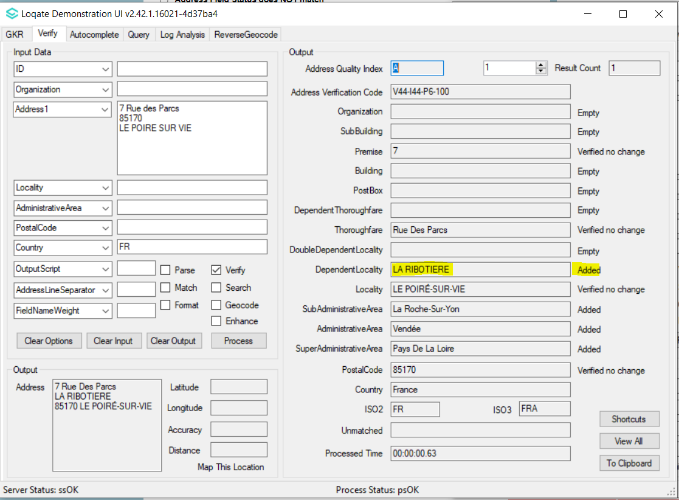 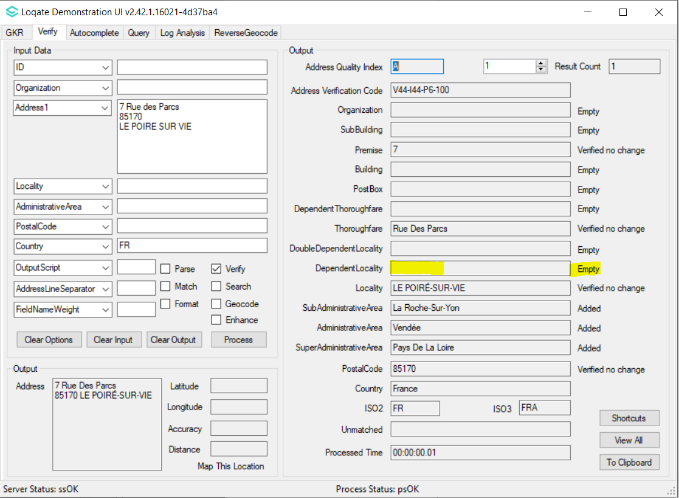 2022Q1.12022Q2.0Le Chesnay (former commune) is returned in locality fieldLe Chesnay (new commune) is returned in locality field. General improvement in locality field – Changing former commune to new commune.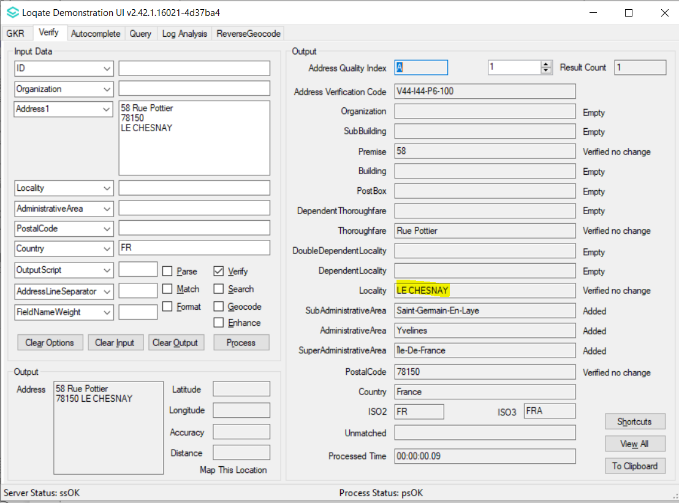 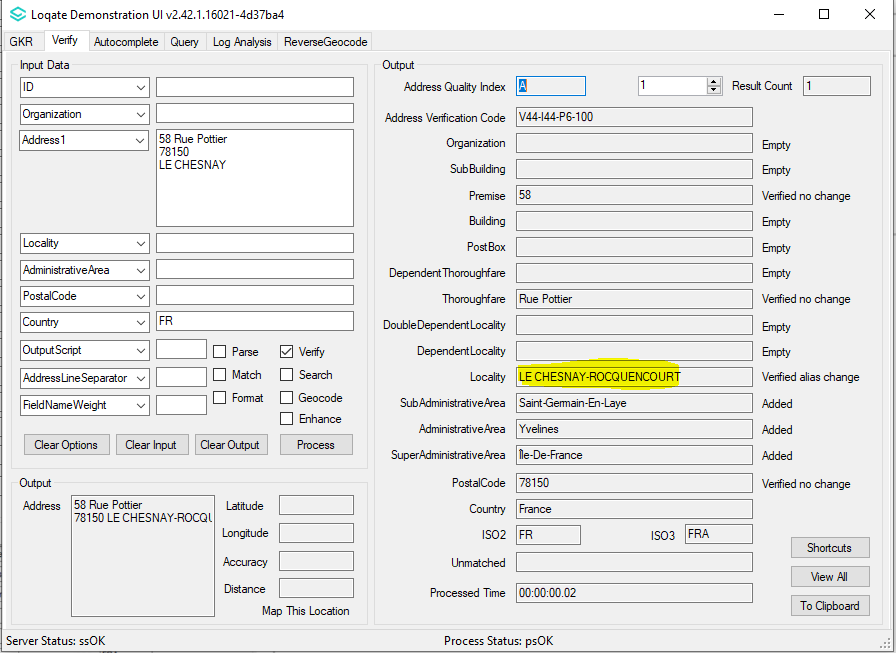 2022Q1.12022Q2.0Previously it took 24 seconds to process a complex input address.It now takes 7 seconds to process the same complex input address.  General speed improvement.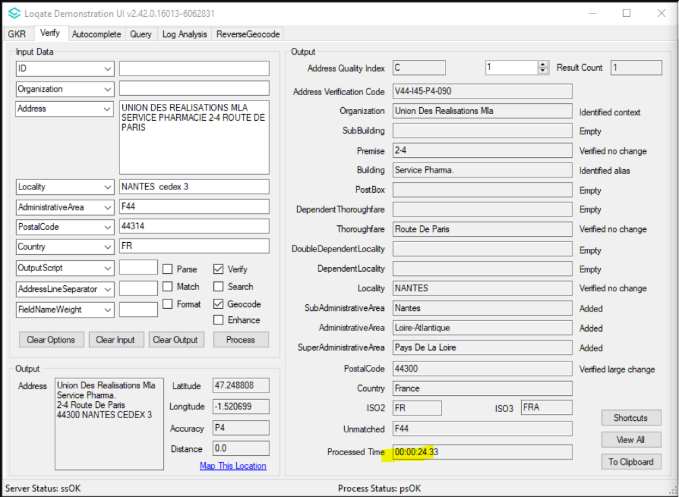 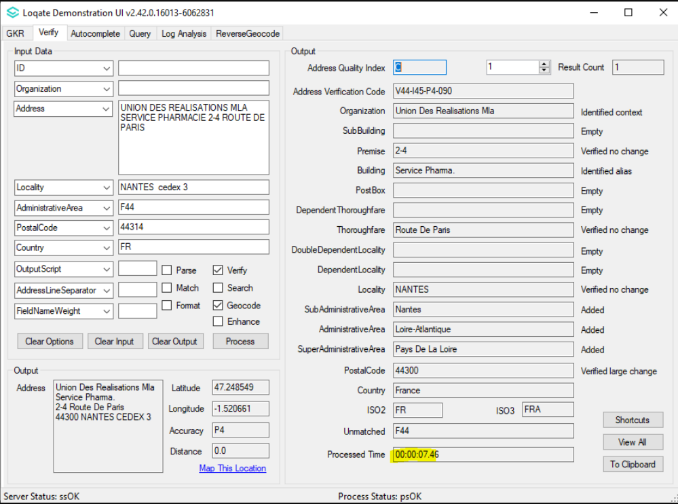 2022Q1.12022Q2.0ThoroughfareName and Locality incorrectly parsed to Locality and SubAdministrativeArea fields respectively.
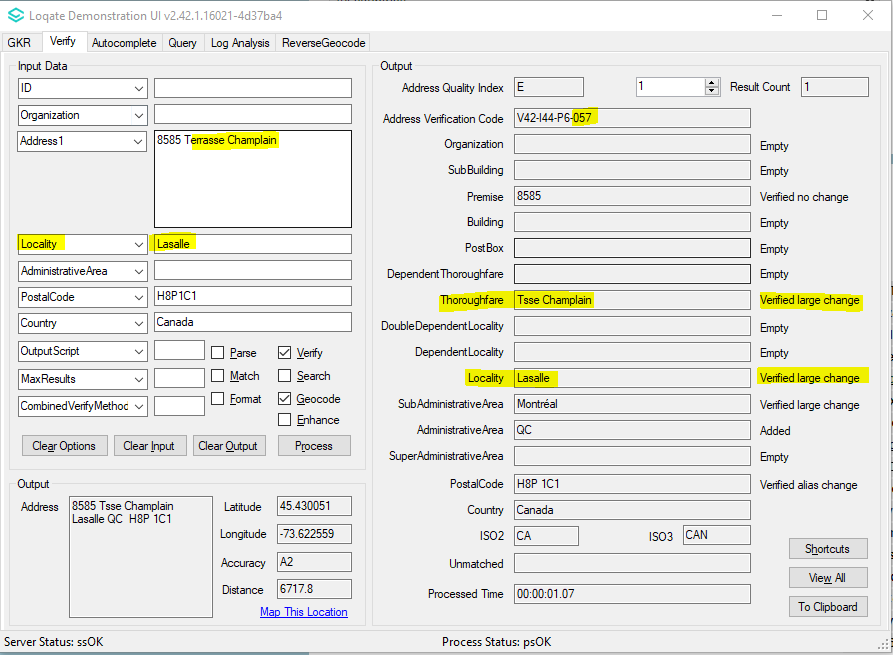 Thoroughfare and Locality correctly parsed and verified.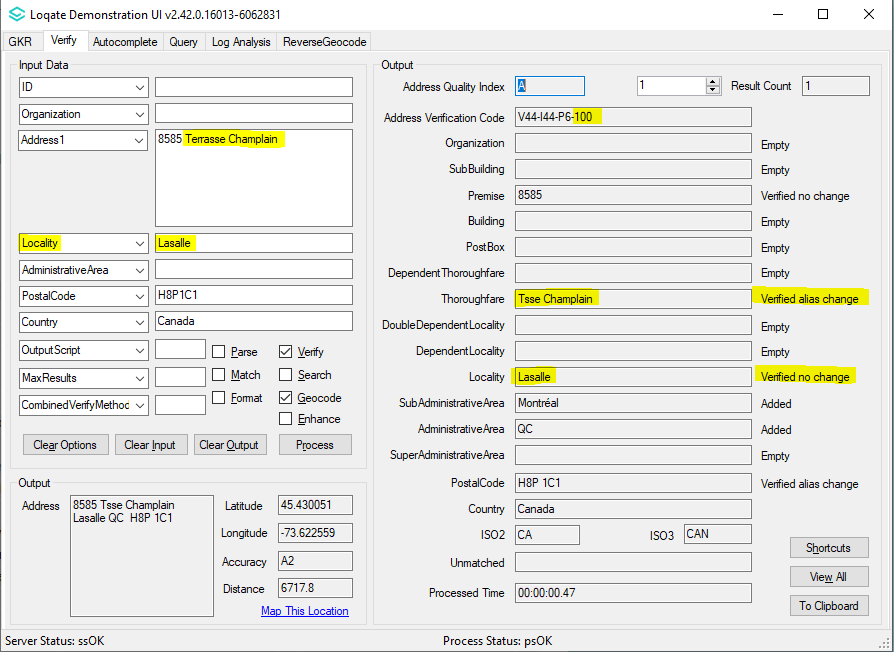 ThoroughfareName incorrectly parsed to SubAdministrativeArea field.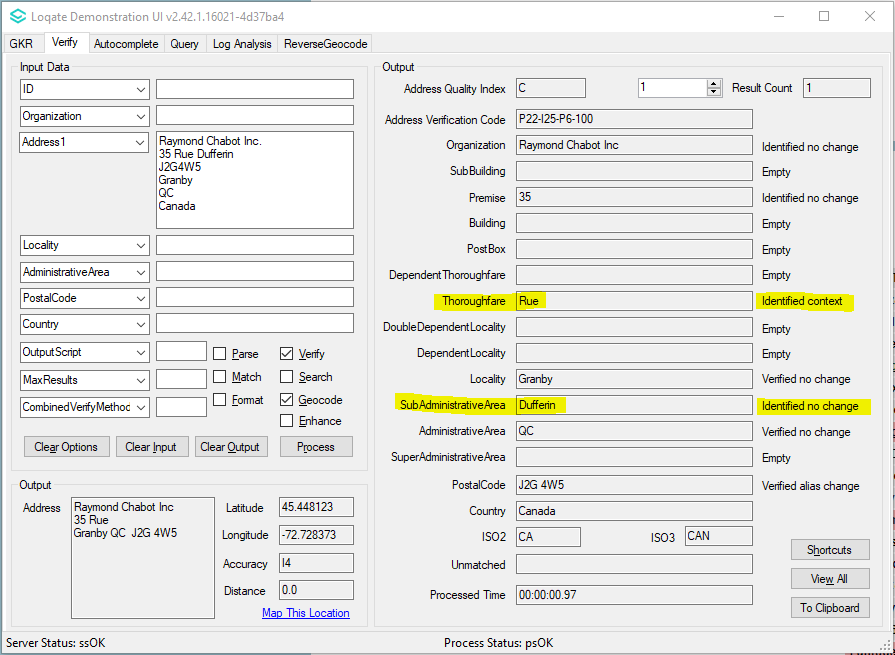 Thoroughfare correctly parsed and verified.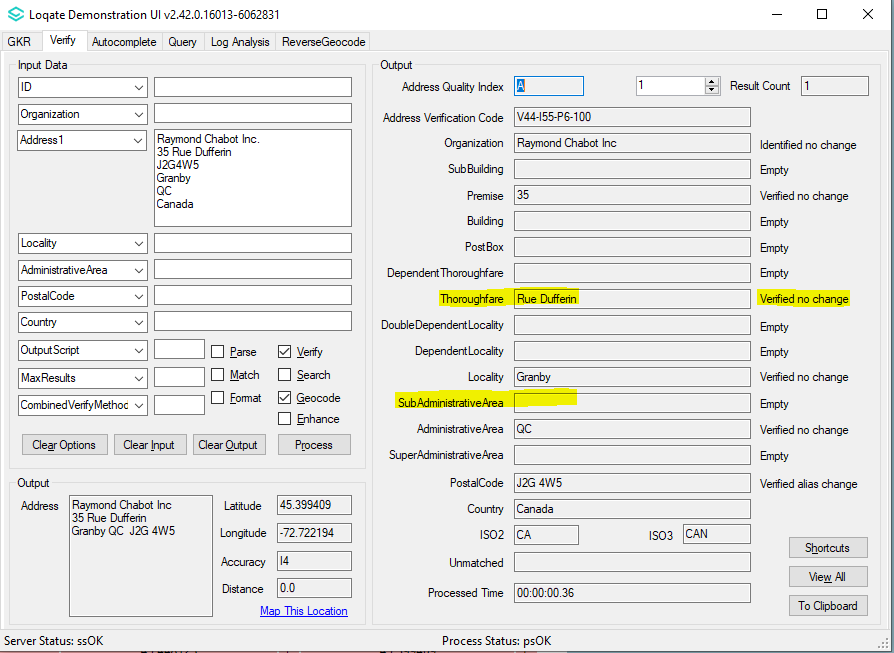 2022Q1.12022Q2.0“M” suffix city name returned in the Locality field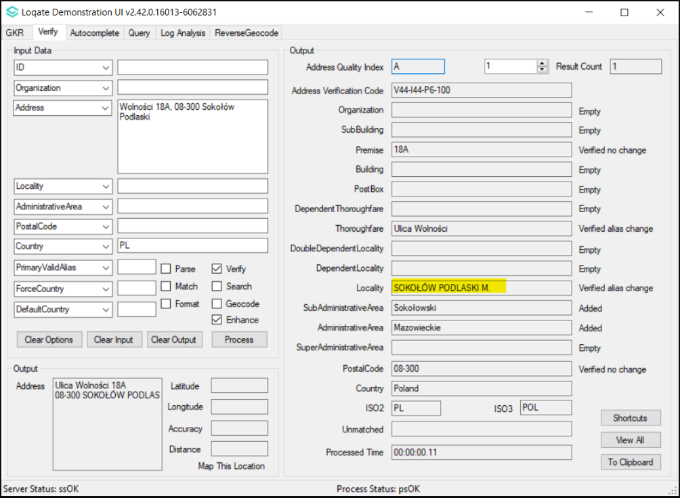 “M” suffix no longer returned in Locality field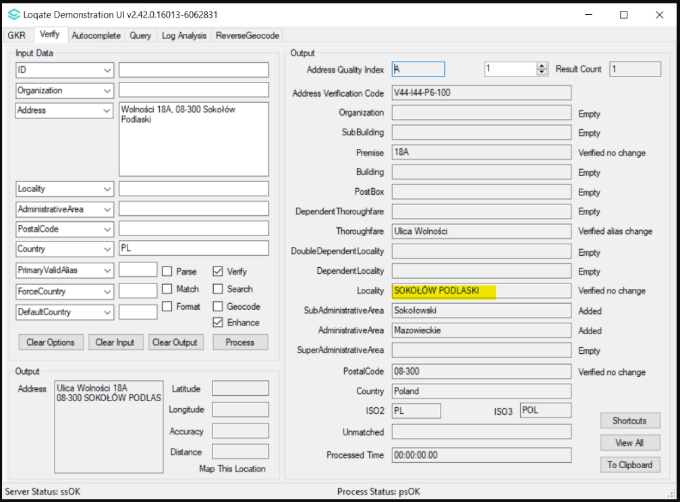 2022Q1.12022Q2.0GeoAccuracy of “A2” returned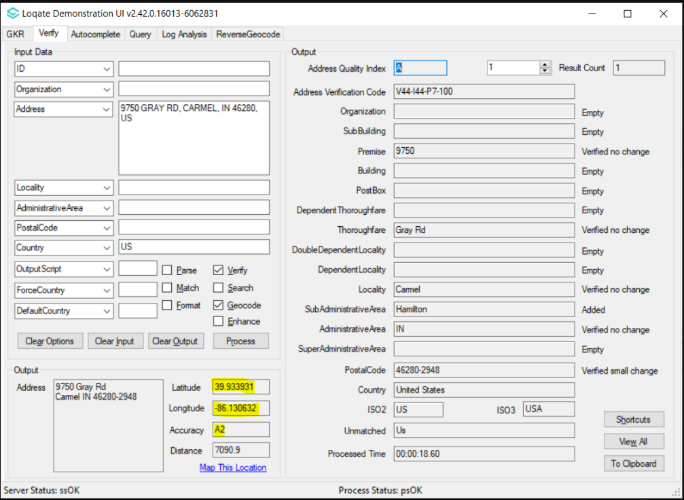 Improvement in GeoAccuracy from A2 to P4.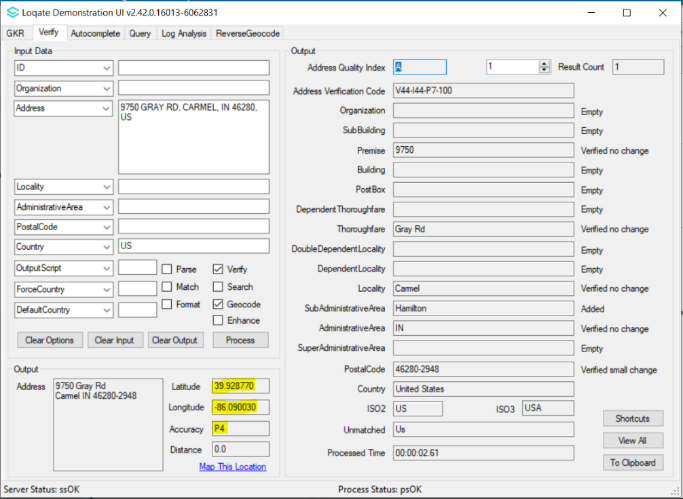 Case NumberChange DescriptionCategoryCountryExample AddressCAS-53448-Z0G0C7Improvement of France address matching and verification.DataFRAAddress1: 7 Allee du Chateau
Locality: Pouilly
PostalCode: 60790
Country: FRABefore Image Before Image Before Image After ImageAfter Image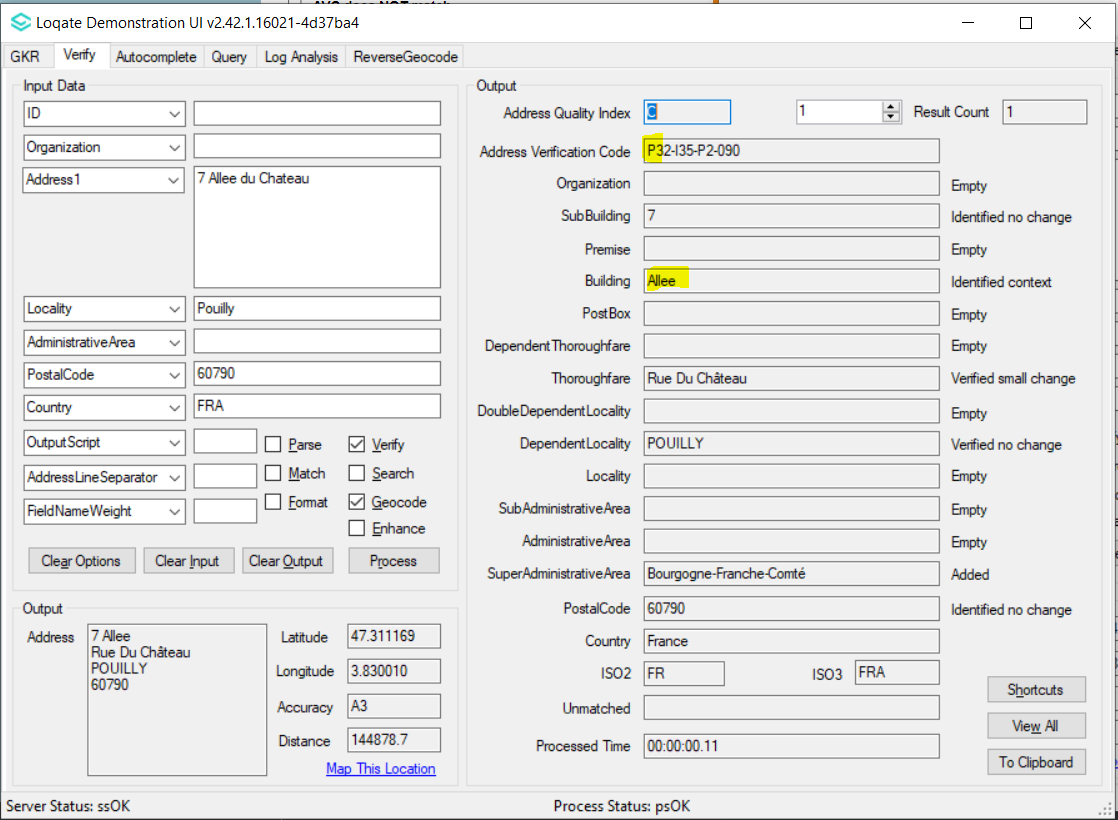 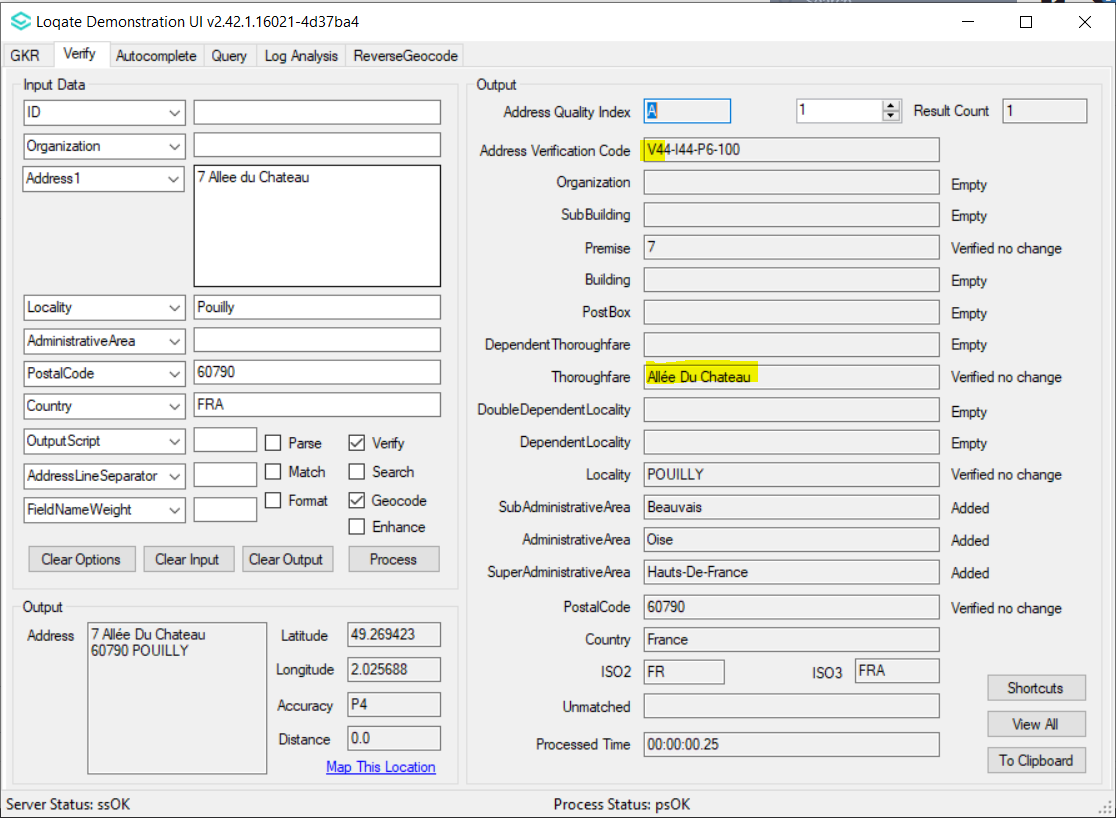 Case NumberChange DescriptionCategoryCountryExample AddressCAS-70334-G3F0J7Improvement in locality field - former commune turns invalid.DataFRA-Before Image Before Image After ImageAfter ImageAfter ImageThe three entries are former commune.Locality 2347897 SubAdministrativeArea 2657841 Château-Gontier<S=LATX,L=FR>|-Chateau-Gontier|$Chateau GontierLocality 1292188 SubAdministrativeArea 2661158 RocquencourtLocality 1291933 SubAdministrativeArea 2661158 Le ChesnayThe three entries are former commune.Locality 2347897 SubAdministrativeArea 2657841 Château-Gontier<S=LATX,L=FR>|-Chateau-Gontier|$Chateau GontierLocality 1292188 SubAdministrativeArea 2661158 RocquencourtLocality 1291933 SubAdministrativeArea 2661158 Le ChesnayThe former commune when merged - turns invalid.  Primary name is the new commune nameLocality 2347897 SubAdministrativeArea 2657841 Château-Gontier-Sur-Mayenne<S=LATX><L=FR>|-Chateau-Gontier-Sur-Mayenne|$Château-Gontier|$Chateau Gontier Locality 1291933 SubAdministrativeArea 2661158 Le Chesnay-Rocquencourt<S=LATN><L=FR>|$Le Chesnay|$RocquencourtThe former commune when merged - turns invalid.  Primary name is the new commune nameLocality 2347897 SubAdministrativeArea 2657841 Château-Gontier-Sur-Mayenne<S=LATX><L=FR>|-Chateau-Gontier-Sur-Mayenne|$Château-Gontier|$Chateau Gontier Locality 1291933 SubAdministrativeArea 2661158 Le Chesnay-Rocquencourt<S=LATN><L=FR>|$Le Chesnay|$RocquencourtThe former commune when merged - turns invalid.  Primary name is the new commune nameLocality 2347897 SubAdministrativeArea 2657841 Château-Gontier-Sur-Mayenne<S=LATX><L=FR>|-Chateau-Gontier-Sur-Mayenne|$Château-Gontier|$Chateau Gontier Locality 1291933 SubAdministrativeArea 2661158 Le Chesnay-Rocquencourt<S=LATN><L=FR>|$Le Chesnay|$RocquencourtCase NumberChange DescriptionCategoryCountryExample AddressCAS-64581-F1Y8L5Improvement in Locality return and AVC level.
ANCENIS-SAINT-GÉRÉON is a commune resulting from amalgamation of the communes of ANCENIS and SAINT-GÉRÉON.DataFRAAddress: Espace 23-Bd de la Prairie, 44150 Ancenis-Saint-Géréon, FranceBefore Image Before Image Before Image After ImageAfter Image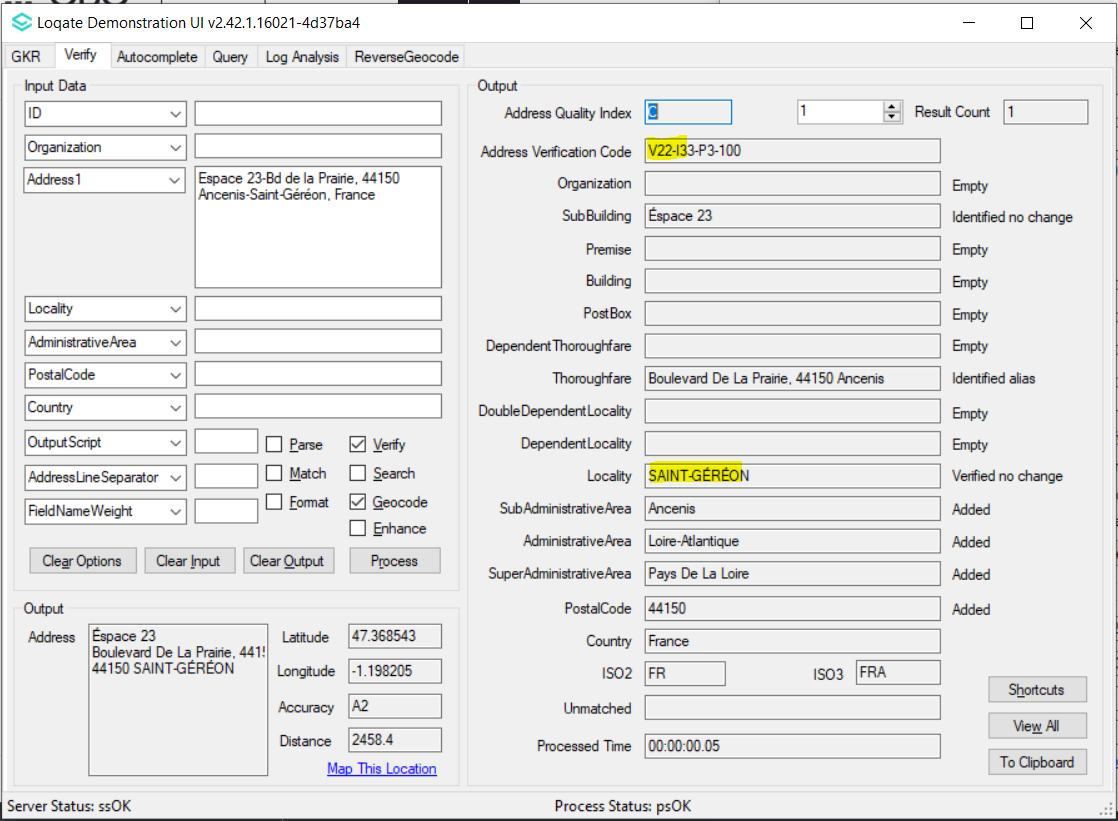 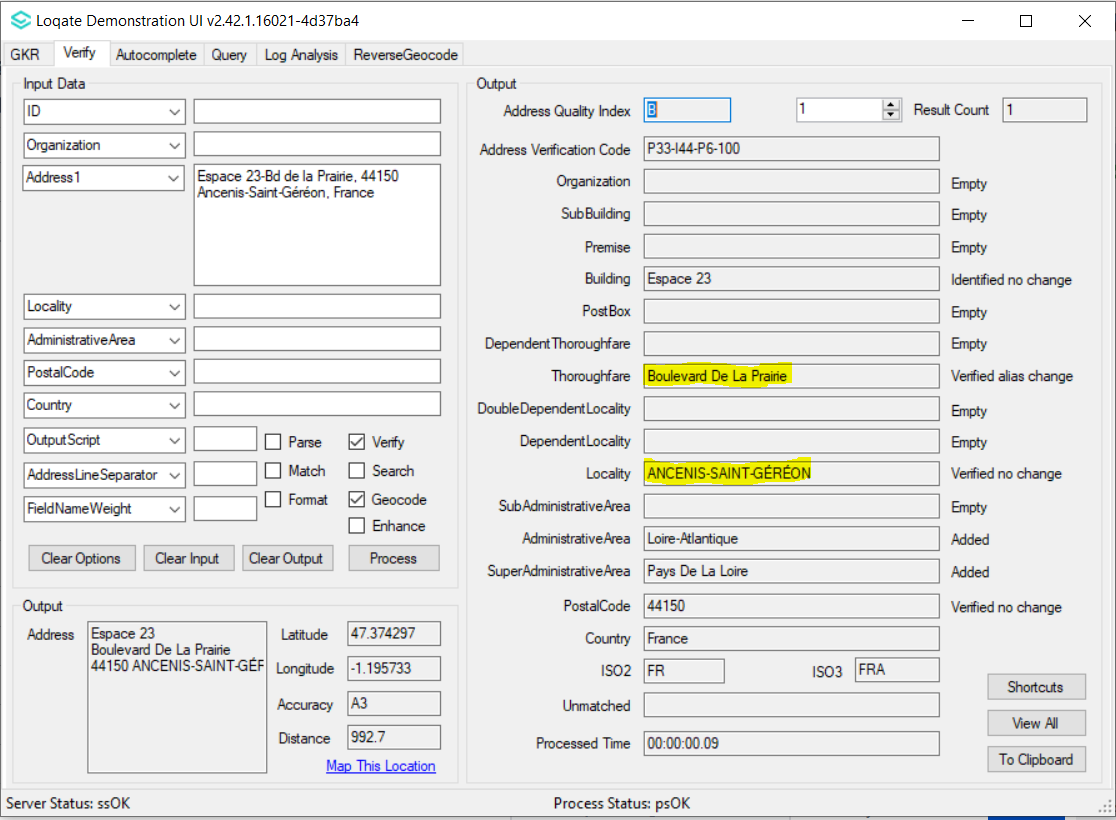 Case NumberChange DescriptionCategoryCountryExample AddressCAS-10592-F0C2W9Removal of Incorrect BuildingDataAUSAddress1: 19 Byron Court, Narre Warren South, VIC, 3805, AUSBefore Image Before Image Before Image After ImageAfter Image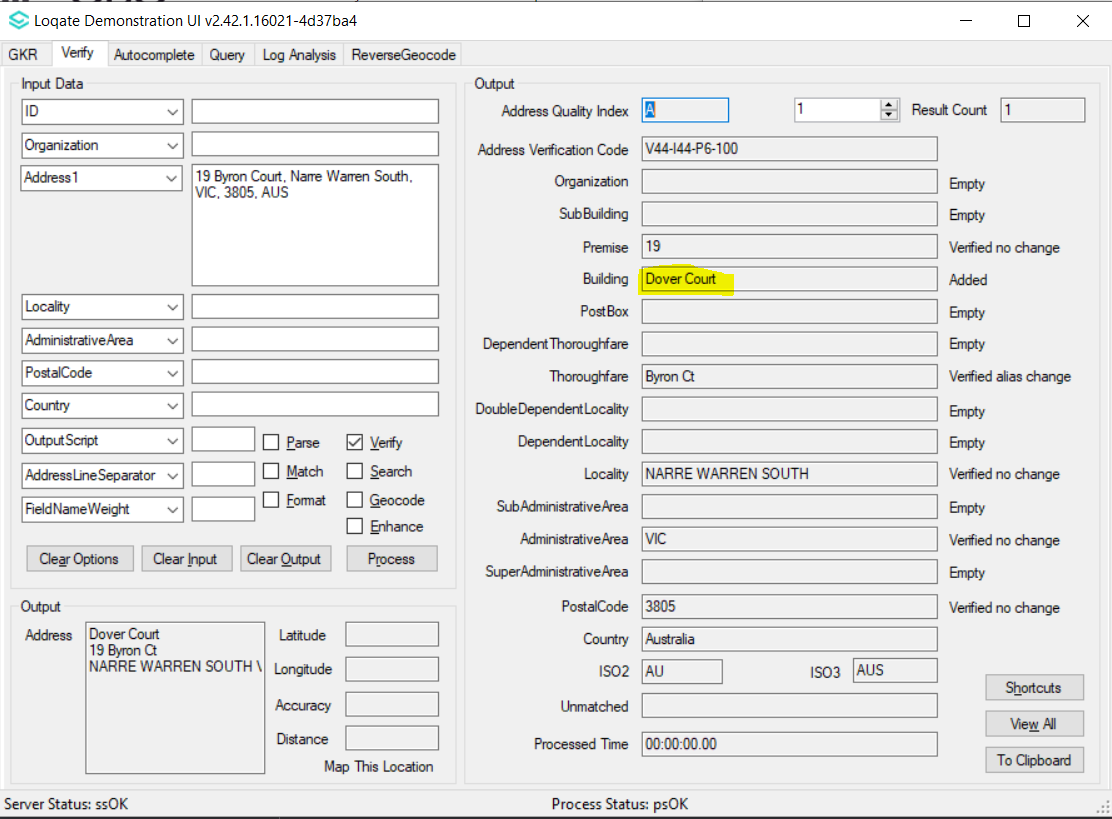 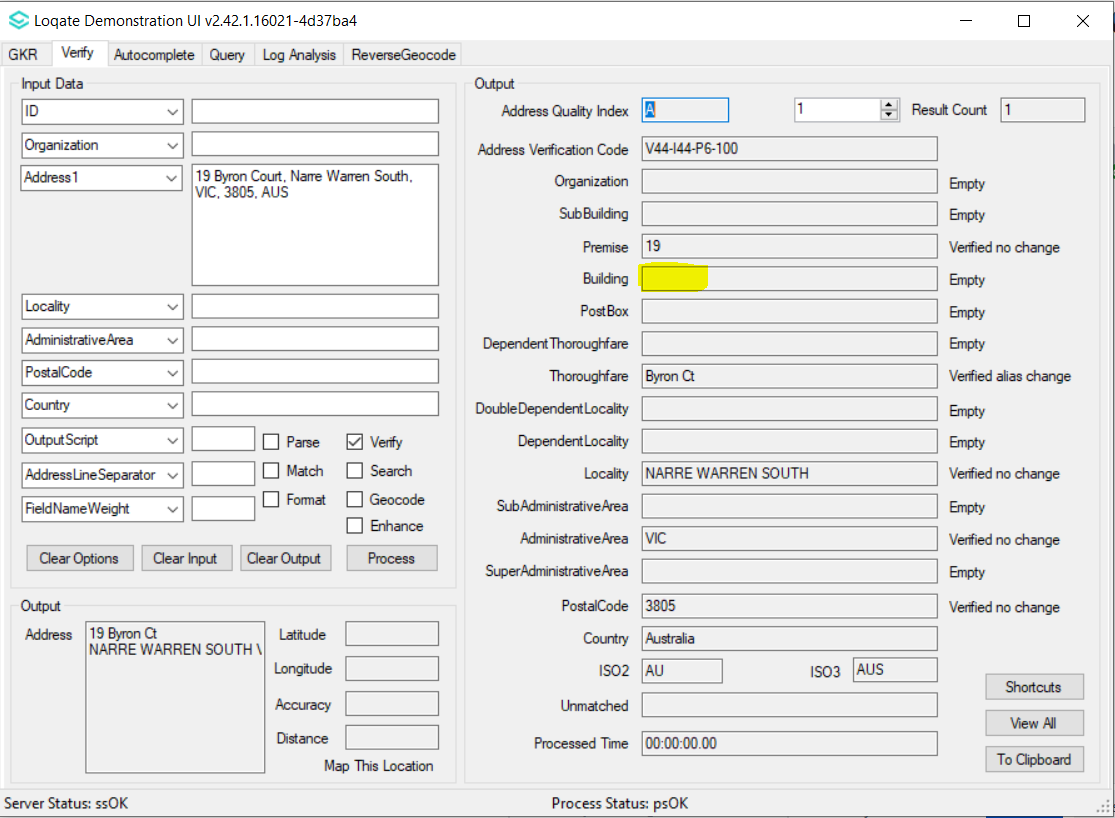 Case NumberChange DescriptionCategoryCountryExample AddressCAS-49550-F5T0M4Locality is no longer missing in the output fieldDataZAFAddress1: 94 NEW CROSS ROAD
Locality: NYANGA
PostalCode: 7750
Country: ZAFBefore Image Before Image Before Image After ImageAfter Image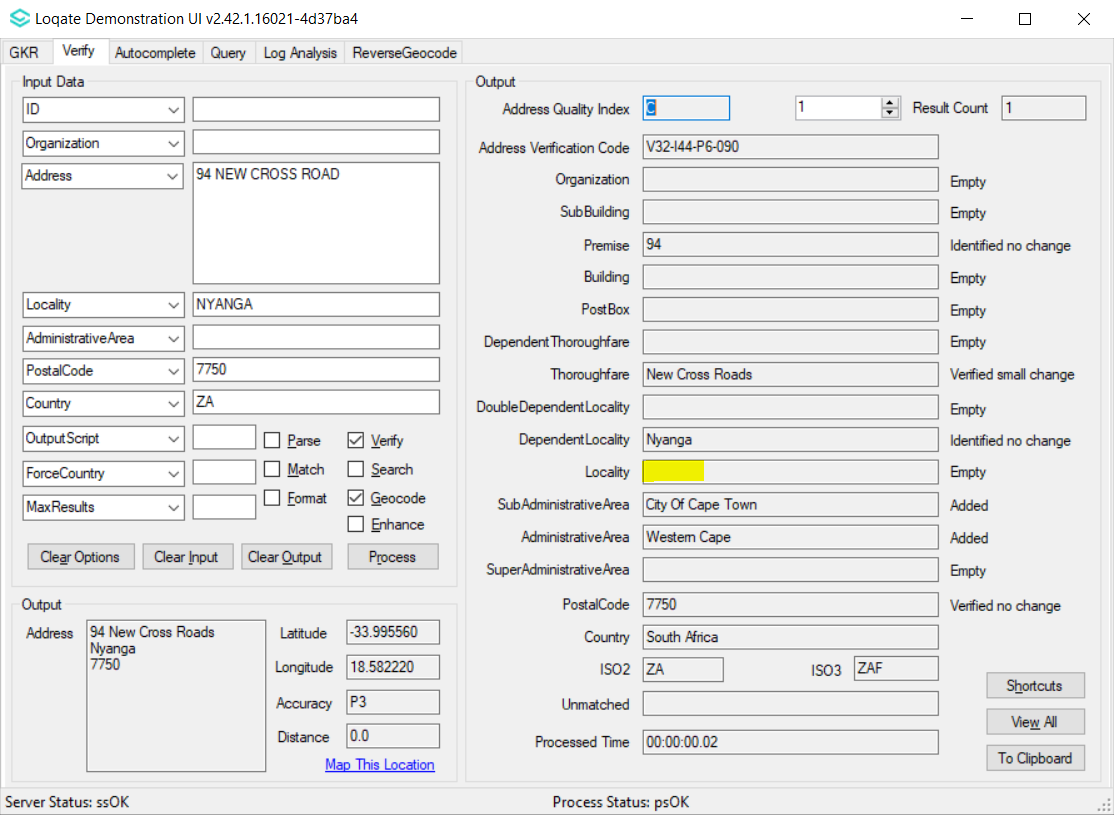 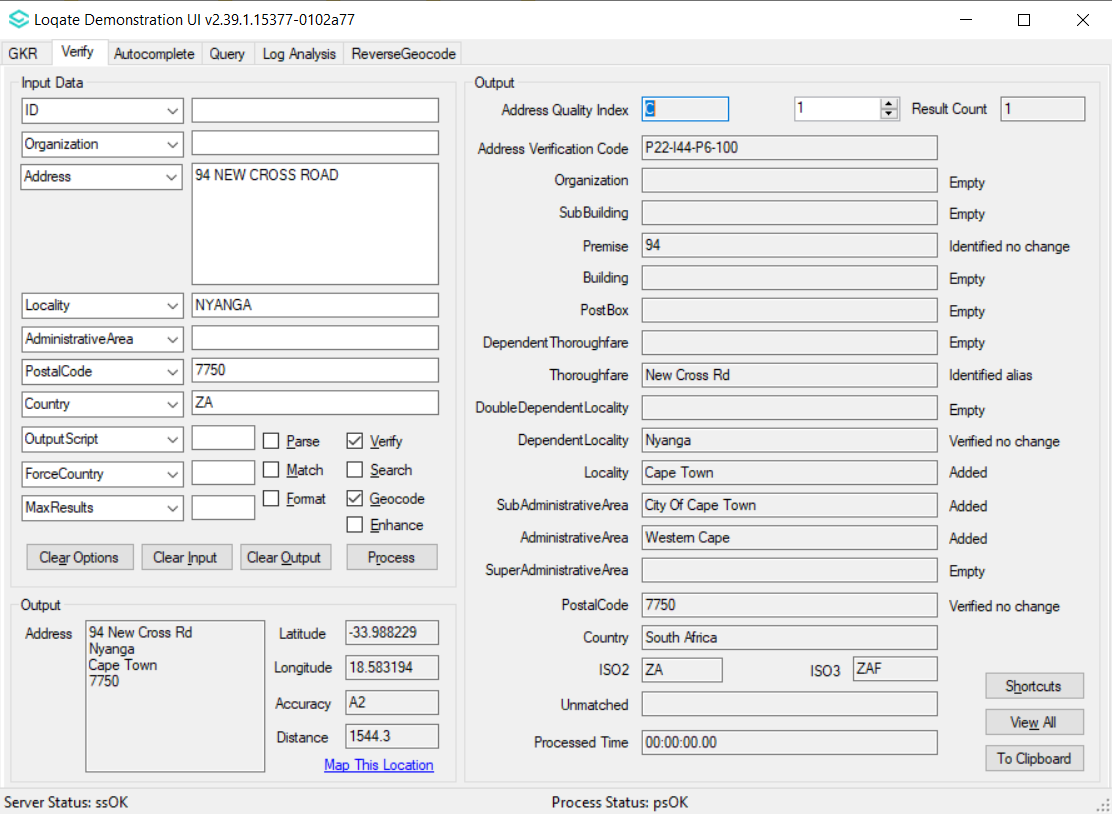 Case NumberChange DescriptionCategoryCountryExample AddressCAS-66488-W5N3G9Removal of SubAdministrativeArea because it's no longer available/valid under respective AdminisitrativeArea(Leh District should only be under Ladakh)DataIND-Before Image Before Image Before Image After ImageAfter ImageLeh District is incorrectly under Jammu & Kashmir stateSubAdministrativeArea     3115557     AdministrativeArea          3072962     Leh District<S=LATN><L=EN>
AdministrativeArea     3072962     Jammu & Kashmir<S=LATN><L=EN>Leh District is incorrectly under Jammu & Kashmir stateSubAdministrativeArea     3115557     AdministrativeArea          3072962     Leh District<S=LATN><L=EN>
AdministrativeArea     3072962     Jammu & Kashmir<S=LATN><L=EN>Leh District is incorrectly under Jammu & Kashmir stateSubAdministrativeArea     3115557     AdministrativeArea          3072962     Leh District<S=LATN><L=EN>
AdministrativeArea     3072962     Jammu & Kashmir<S=LATN><L=EN>Leh District is no longer under Jammu & Kashmir state. The relevant district is only under Ladakh state.SubAdministrativeArea     4857999     AdministrativeArea          4857944     Leh Ladakh District<S=LATN><L=EN>AdministrativeArea     4857944     Ladakh<S=LATN><L=EN>Leh District is no longer under Jammu & Kashmir state. The relevant district is only under Ladakh state.SubAdministrativeArea     4857999     AdministrativeArea          4857944     Leh Ladakh District<S=LATN><L=EN>AdministrativeArea     4857944     Ladakh<S=LATN><L=EN>Case NumberChange DescriptionCategoryCountryExample AddressCAS-56740-Z2R7R4Improvement on Premise level verificationDataMexicoAddress1: Emiliano Zapata 51 El Colorado 76246Country: MexicoAddress1: Lazaro Cardenas 36, Francisco I. Madero, 27908Country: MexicoBefore Image Before Image Before Image After ImageAfter Image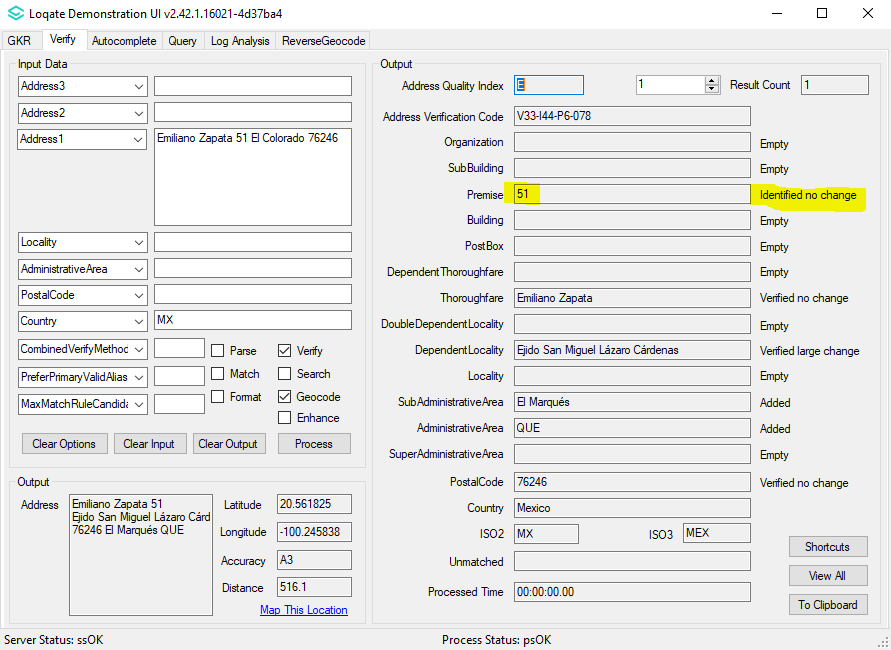 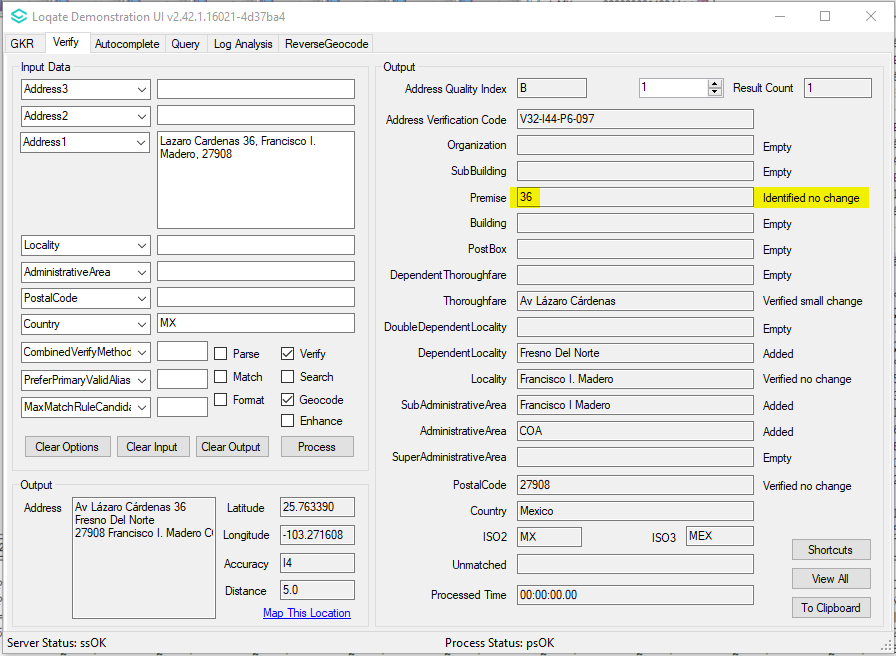 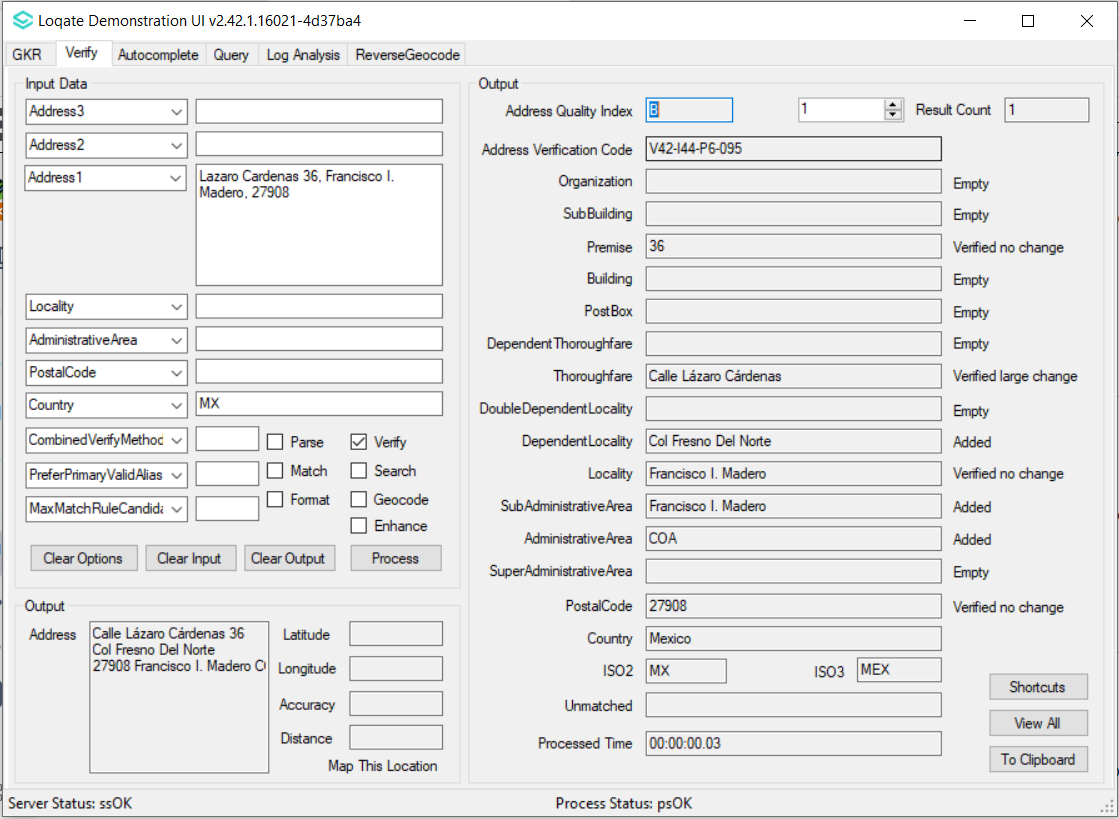 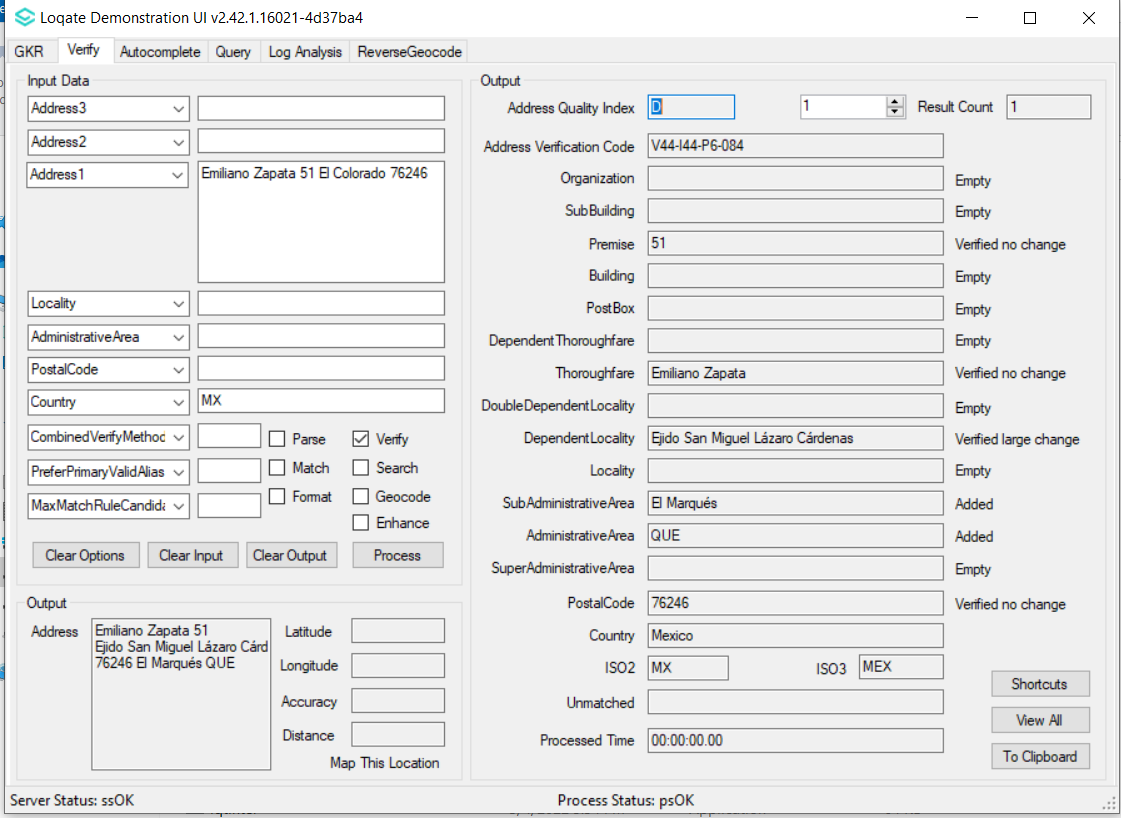 Case NumberChange DescriptionCategoryCountryExample AddressCAS-65497-Z5P0D6Improvement of the Primary Name for the Canada LocalityDataCanadaAddress 1: 2130 BOUL LEMIRE
DRUMMONDVILLE QC J2B 7E9Country: CanadaBefore ImageBefore ImageBefore ImageAfter ImageAfter Image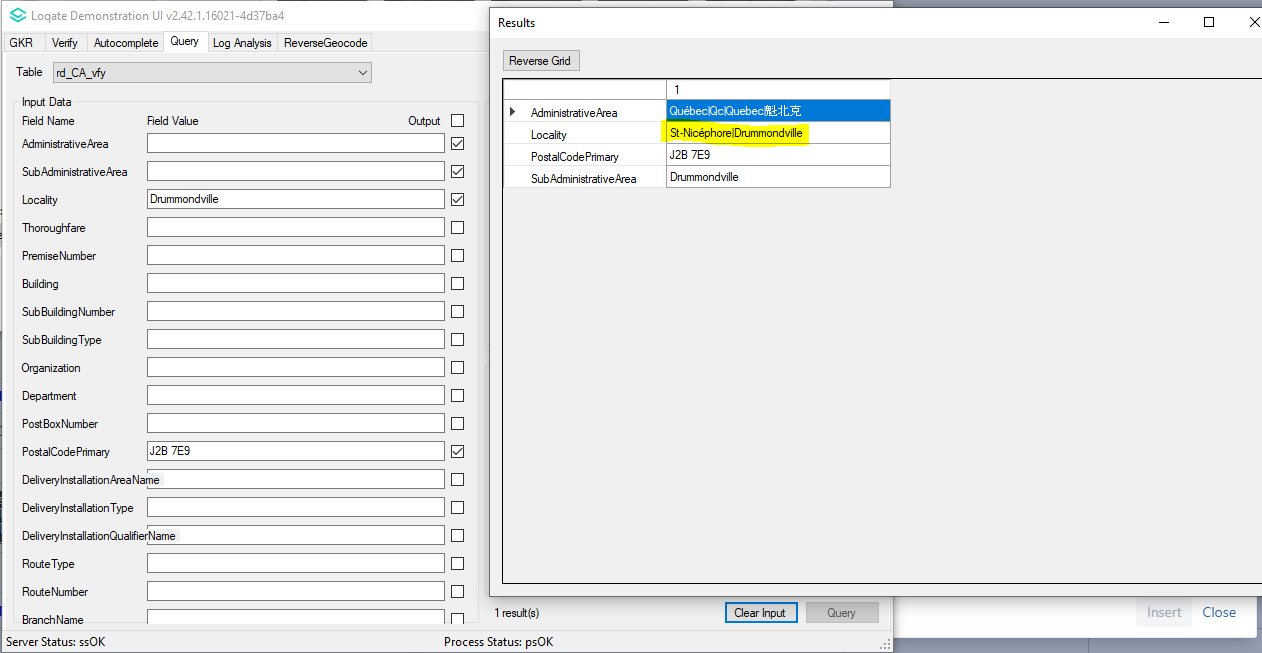 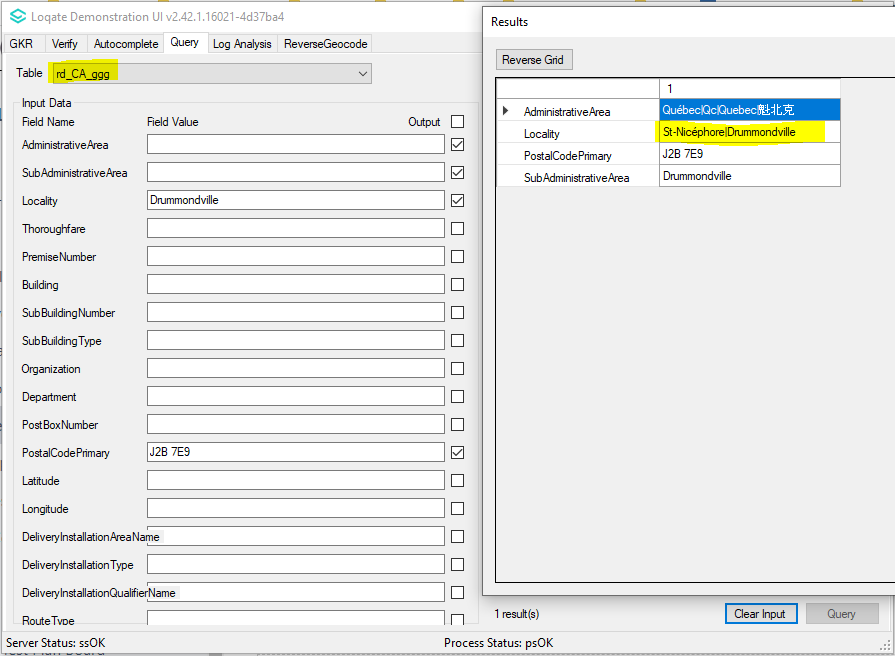 St-Nicéphore are former primary nameLocality        616880  SubAdministrativeArea   616879  St-Nicéphore<S=LATX,L=FR>|-St-Nicephore|Drummondville<S=LATN,L=EN>|$Saint-Charles-de-Drummond|$Saint-Joachim-de-Courval|$Saint-Nicephore|$St-Joachim-de-Courval|$St-Charles-de-DrummondSt-Nicéphore are former primary nameLocality        616880  SubAdministrativeArea   616879  St-Nicéphore<S=LATX,L=FR>|-St-Nicephore|Drummondville<S=LATN,L=EN>|$Saint-Charles-de-Drummond|$Saint-Joachim-de-Courval|$Saint-Nicephore|$St-Joachim-de-Courval|$St-Charles-de-DrummondSt-Nicéphore are former primary nameLocality        616880  SubAdministrativeArea   616879  St-Nicéphore<S=LATX,L=FR>|-St-Nicephore|Drummondville<S=LATN,L=EN>|$Saint-Charles-de-Drummond|$Saint-Joachim-de-Courval|$Saint-Nicephore|$St-Joachim-de-Courval|$St-Charles-de-Drummond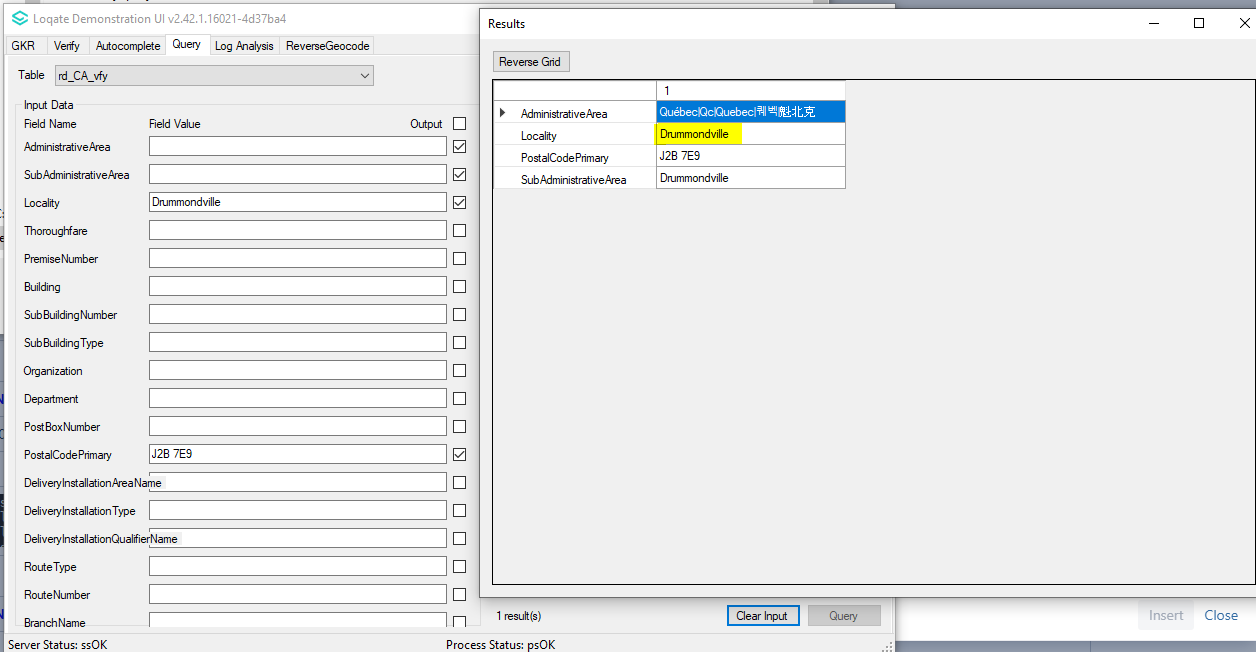 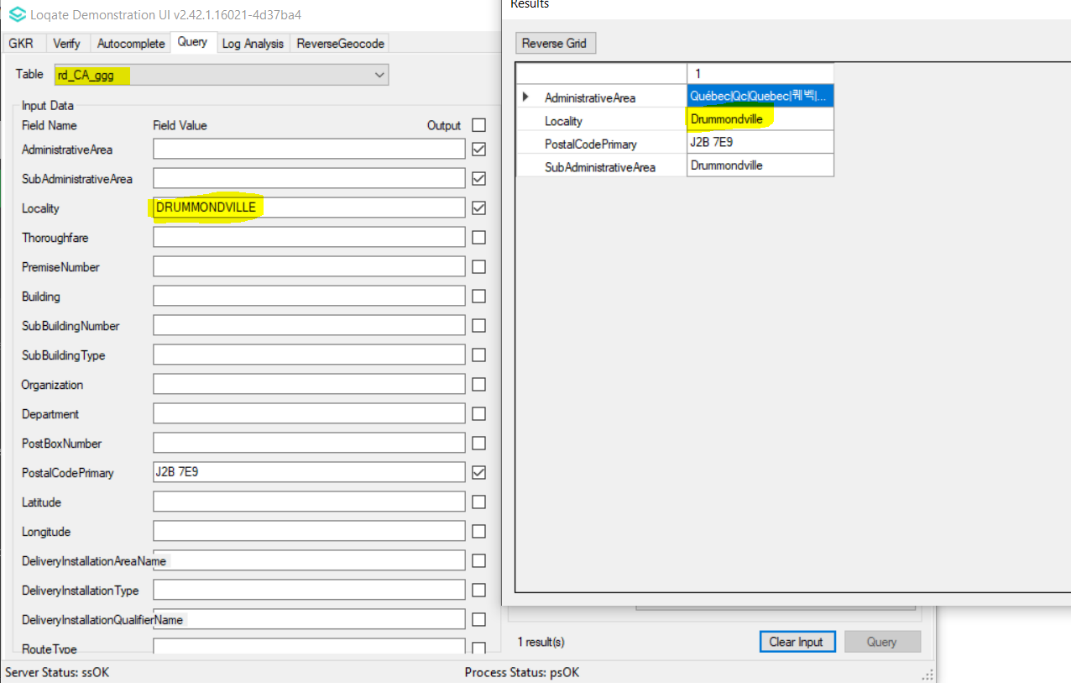 Drummondville is the new primary name and St-Nicéphore is set as invalid aliasLocality        616880  SubAdministrativeArea   616879  Drummondville<S=LATN><L=FR>|$Saint-Charles-de-Drummond|$Saint-Joachim-de-Courval|$Saint-Nicephore|$St-Nicéphore|$St-Joachim-de-Courval|$St-Charles-de-DrummondDrummondville is the new primary name and St-Nicéphore is set as invalid aliasLocality        616880  SubAdministrativeArea   616879  Drummondville<S=LATN><L=FR>|$Saint-Charles-de-Drummond|$Saint-Joachim-de-Courval|$Saint-Nicephore|$St-Nicéphore|$St-Joachim-de-Courval|$St-Charles-de-DrummondCase NumberChange DescriptionCategoryCountryExample AddressCAS-68445-R0V3Z0Corrected the missing Locality for ArgentinaDataArgentina-Before ImageBefore ImageBefore ImageAfter ImageAfter ImagePreviously, Locality Paraná does not exist. Paraná only exists as SubAdministrativeAreaSubAdministrativeArea   51682   AdministrativeArea      51681   Paraná<S=LATX,L=ES>|-Parana|$Ba La Na|파라나<S=HANG,L=KO>|巴拉那<S=HANS,L=ZH>Previously, Locality Paraná does not exist. Paraná only exists as SubAdministrativeAreaSubAdministrativeArea   51682   AdministrativeArea      51681   Paraná<S=LATX,L=ES>|-Parana|$Ba La Na|파라나<S=HANG,L=KO>|巴拉那<S=HANS,L=ZH>Previously, Locality Paraná does not exist. Paraná only exists as SubAdministrativeAreaSubAdministrativeArea   51682   AdministrativeArea      51681   Paraná<S=LATX,L=ES>|-Parana|$Ba La Na|파라나<S=HANG,L=KO>|巴拉那<S=HANS,L=ZH>Locality Paraná is now existSubAdministrativeArea    51682    AdministrativeArea    51681    Paraná<S=LATN><L=ES>|-Parana|$Ba La Na|파라나<S=HANG><L=KO>|巴拉那<S=HANS><L=ZH>    
Locality    52223    SubAdministrativeArea    51682    Paraná<S=LATN><L=ES>|-Parana|$Ba La Na|파라나<S=HANG><L=KO>|巴拉那<S=HANS><L=ZH>    $3100|$3114|$3116|$3118|$3132|$3134|E3100|E3114|E3116|E3118|E3132|E3134Locality Paraná is now existSubAdministrativeArea    51682    AdministrativeArea    51681    Paraná<S=LATN><L=ES>|-Parana|$Ba La Na|파라나<S=HANG><L=KO>|巴拉那<S=HANS><L=ZH>    
Locality    52223    SubAdministrativeArea    51682    Paraná<S=LATN><L=ES>|-Parana|$Ba La Na|파라나<S=HANG><L=KO>|巴拉那<S=HANS><L=ZH>    $3100|$3114|$3116|$3118|$3132|$3134|E3100|E3114|E3116|E3118|E3132|E3134Case NumberChange DescriptionCategoryCountryExample AddressCAS-70950-H2D8V9Corrected the primary valid alias of Localities to original native names in diacritic for Seed file.DataPRIN/ABefore Image Before Image Before Image After ImageAfter ImageThe alias with diacritic is not set as the primary valid alias.Locality        13866   SubAdministrativeArea   13865   Anasco<S=LATN,L=ES>|$Añasco|$A Ni Ya Si Ke|阿尼亚斯科<S=HANS,L=ZH>
Locality        24438   SubAdministrativeArea   24431   Comerio<S=LATN,L=ES>|$Comerío|$Ke Mei Li Ao|科梅里奥<S=HANS,L=ZH>The alias with diacritic is not set as the primary valid alias.Locality        13866   SubAdministrativeArea   13865   Anasco<S=LATN,L=ES>|$Añasco|$A Ni Ya Si Ke|阿尼亚斯科<S=HANS,L=ZH>
Locality        24438   SubAdministrativeArea   24431   Comerio<S=LATN,L=ES>|$Comerío|$Ke Mei Li Ao|科梅里奥<S=HANS,L=ZH>The alias with diacritic is not set as the primary valid alias.Locality        13866   SubAdministrativeArea   13865   Anasco<S=LATN,L=ES>|$Añasco|$A Ni Ya Si Ke|阿尼亚斯科<S=HANS,L=ZH>
Locality        24438   SubAdministrativeArea   24431   Comerio<S=LATN,L=ES>|$Comerío|$Ke Mei Li Ao|科梅里奥<S=HANS,L=ZH>The alias with diacritic is set as the primary valid alias.Locality        13866   SubAdministrativeArea   13865   Añasco<S=LATX,L=ES>|-Anasco|$A Ni Ya Si Ke|阿尼亚斯科<S=HANS,L=ZH>
Locality        24438   SubAdministrativeArea   24431   Comerío<S=LATX,L=ES>|-Comerio|$Ke Mei Li Ao|科梅里奥<S=HANS,L=ZH>The alias with diacritic is set as the primary valid alias.Locality        13866   SubAdministrativeArea   13865   Añasco<S=LATX,L=ES>|-Anasco|$A Ni Ya Si Ke|阿尼亚斯科<S=HANS,L=ZH>
Locality        24438   SubAdministrativeArea   24431   Comerío<S=LATX,L=ES>|-Comerio|$Ke Mei Li Ao|科梅里奥<S=HANS,L=ZH>Case NumberChange DescriptionCategoryCountryExample AddressCAS-65049-G1D6J1Improvement on Locality and Thoroughfare parsing and verification with option CombinedVerifyMethods=OFF.DataCANA total of 25 addresses provided. Three are shown below.Address1: 557 RUE HUBERDEAU
Locality: LAVAL
AdministrativeArea: QC
PostalCode: H7X1P6
Country: CANAddress1: 3207 RUE VERRET
Locality: QUÉBEC
AdministrativeArea: QC
PostalCode: G2B1G6
Country: CANAddress1: 3532 RUE LA SALLE
Locality: LAC-MEGANTIC
AdministrativeArea: QC
PostalCode: G6B1T3
Country: CANBefore Image Before Image Before Image After ImageAfter Image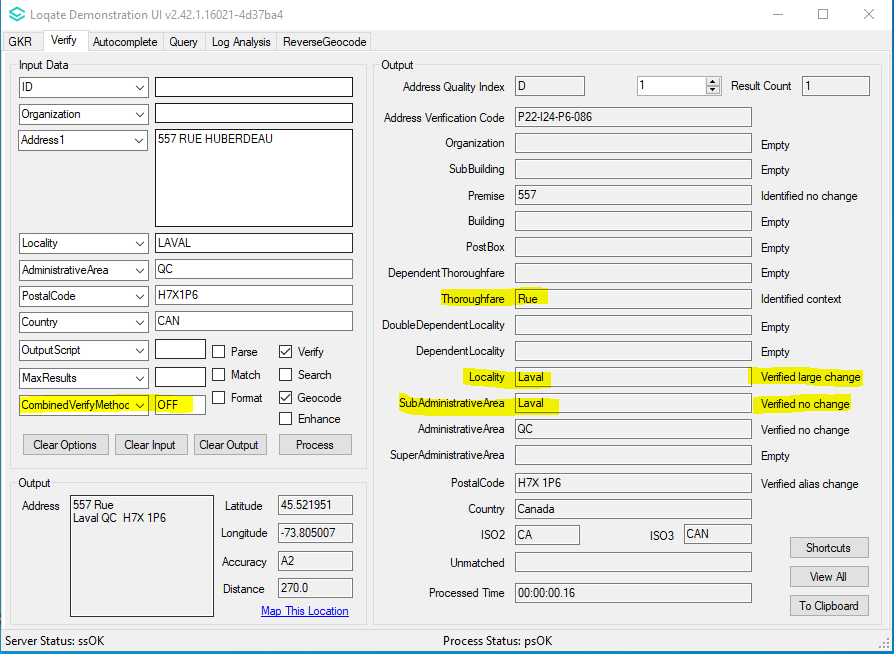 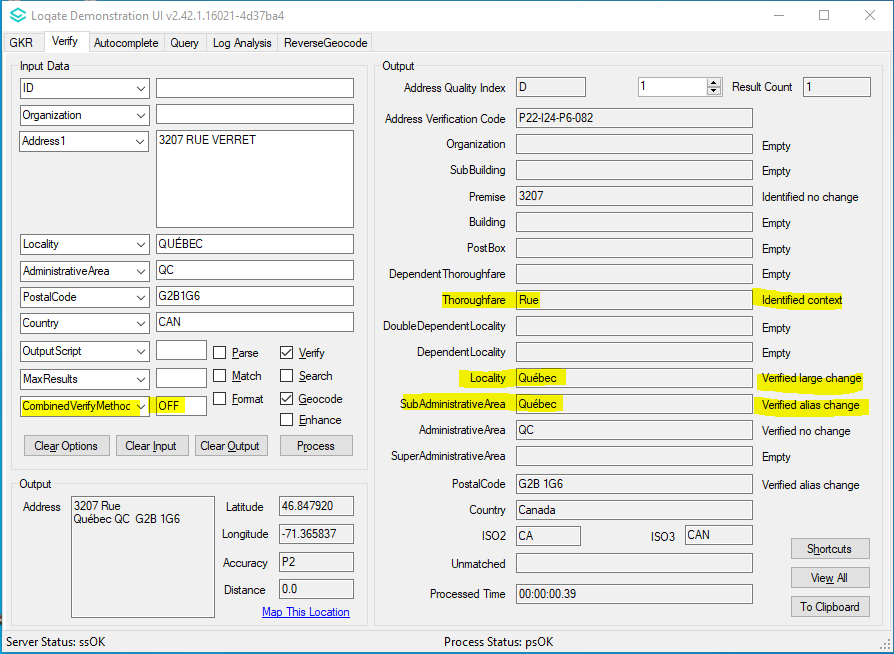 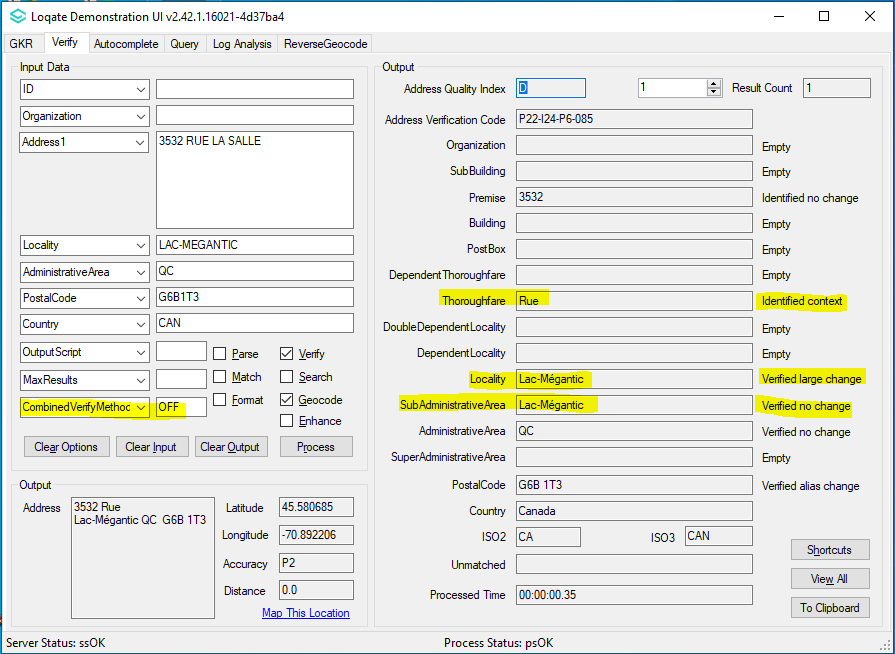 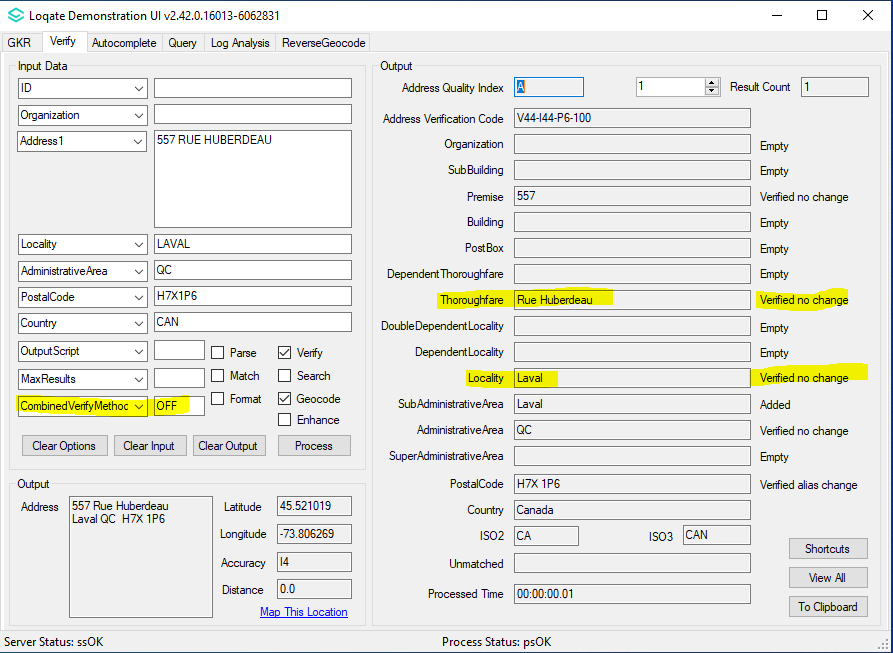 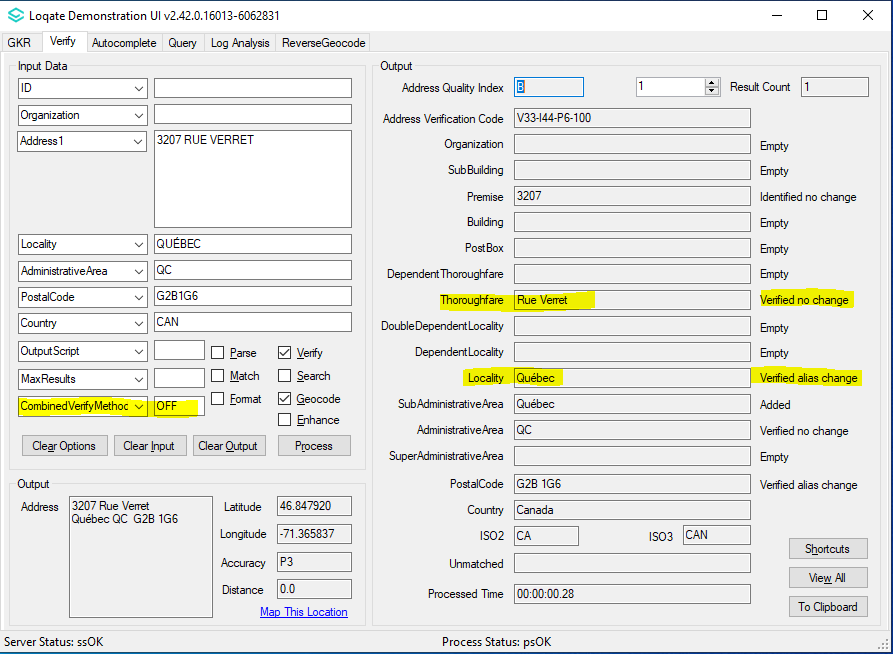 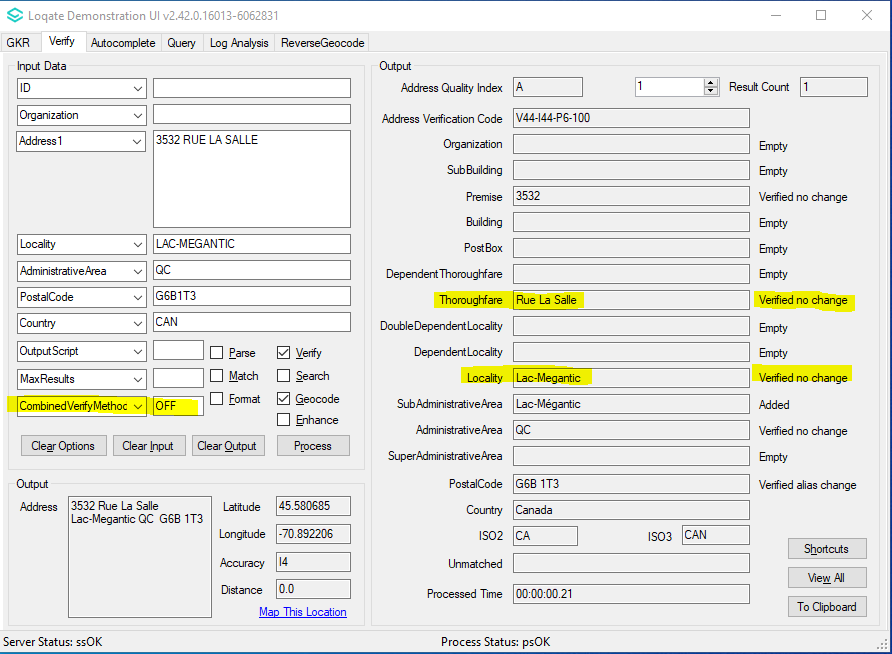 Case NumberChange DescriptionCategoryCountryExample AddressCAS-68051-T3B2P6Improvement on Locality and Thoroughfare parsing with higher AVC match score.DataCANAddress1: 24 Glen Ames
Locality: Toronto
AdministrativeArea: ON
PostalCode: M4E 1M4
Country: CANAddress1: 3399 The Credit Woodlands
Locality: Mississauga
AdministrativeArea: ON
PostalCode: L5C 2K2
Country: CANAddress1: 258 Indian Road Crescent
Locality: Toronto
AdministrativeArea: ON
PostalCode: M6P 2G7
Country: CANAddress1: 20 Port Union Road
Locality: Toronto
AdministrativeArea: ON
PostalCode: M1C 5K5
Country: CANBefore Image Before Image Before Image After ImageAfter Image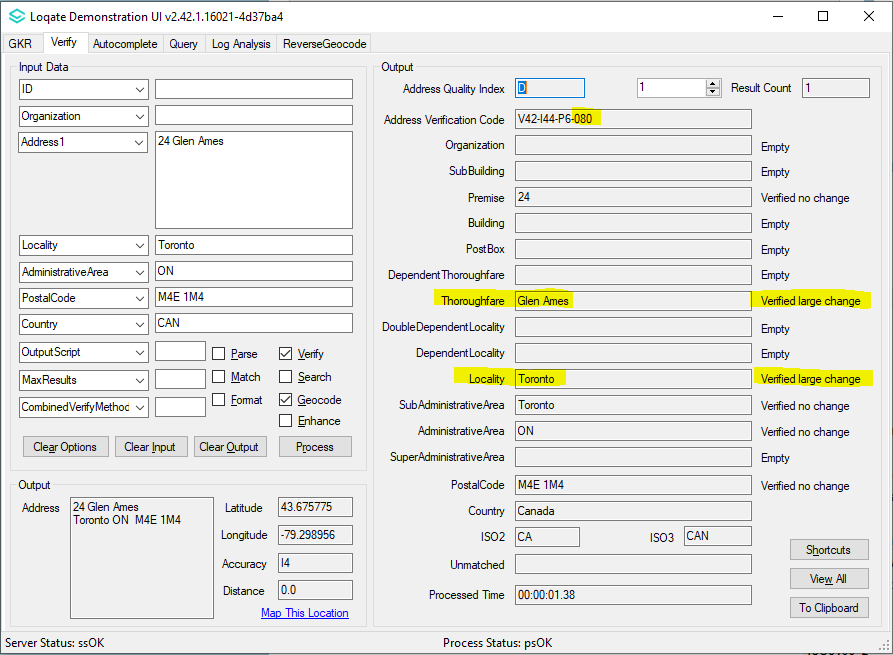 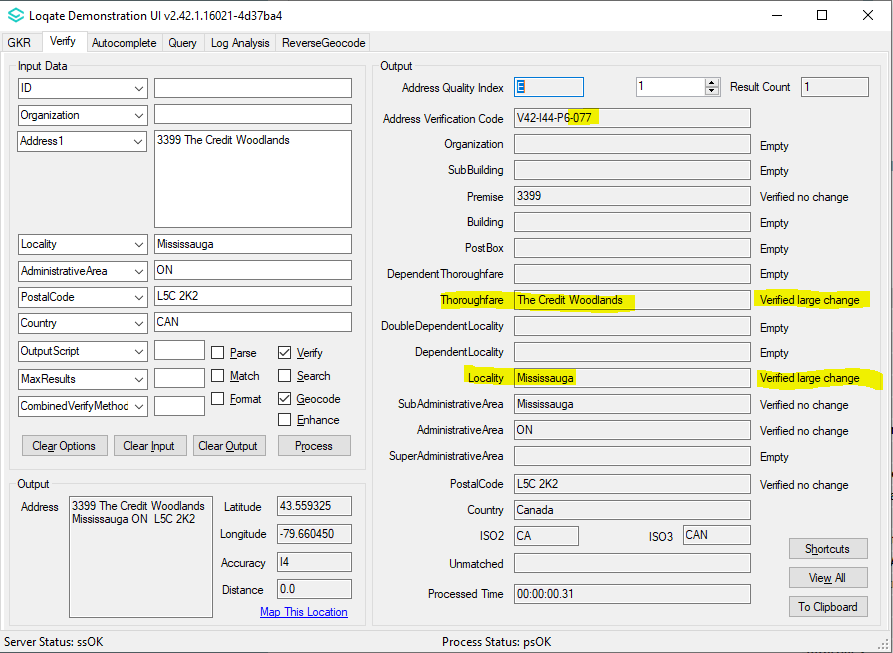 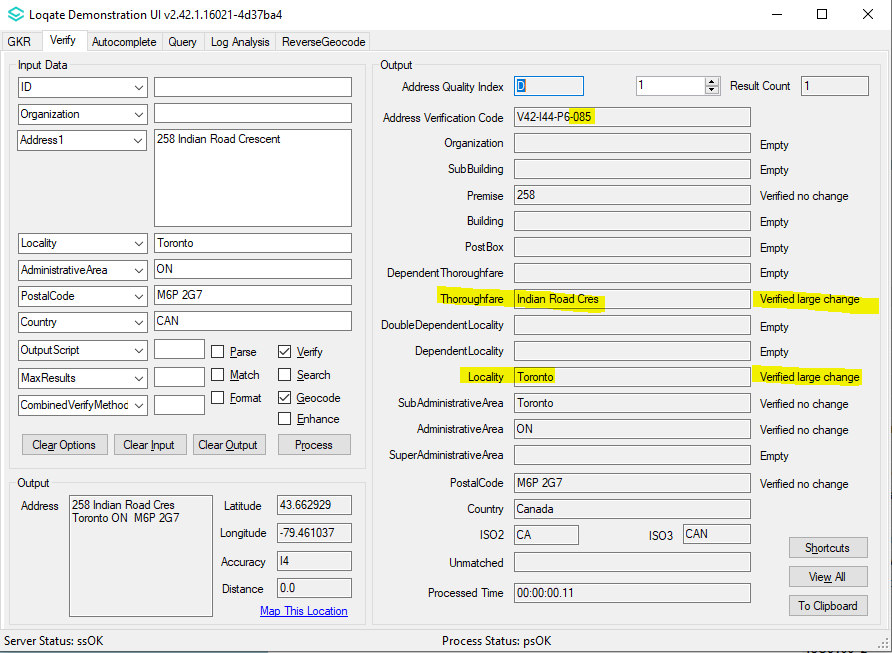 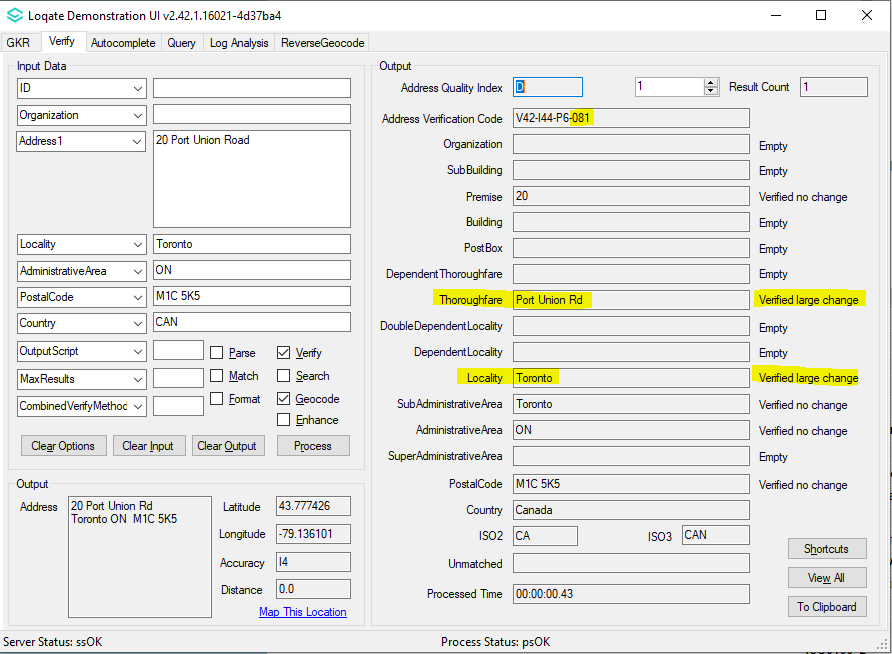 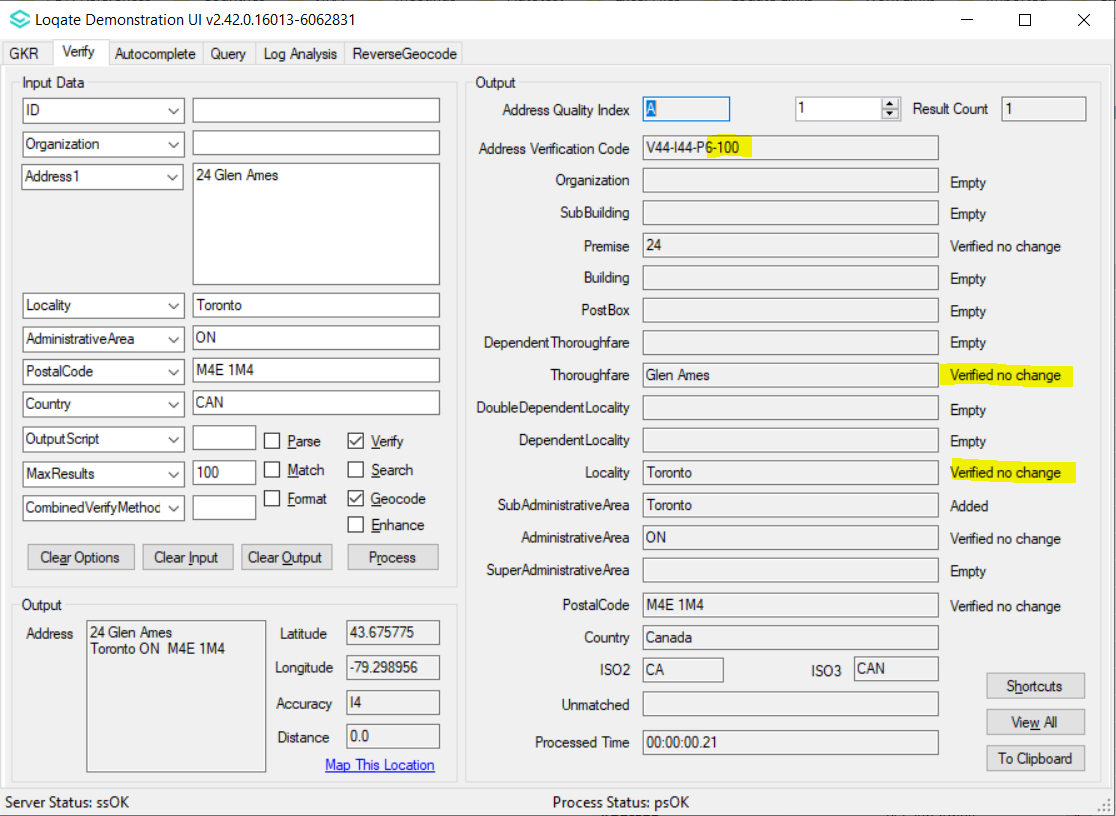 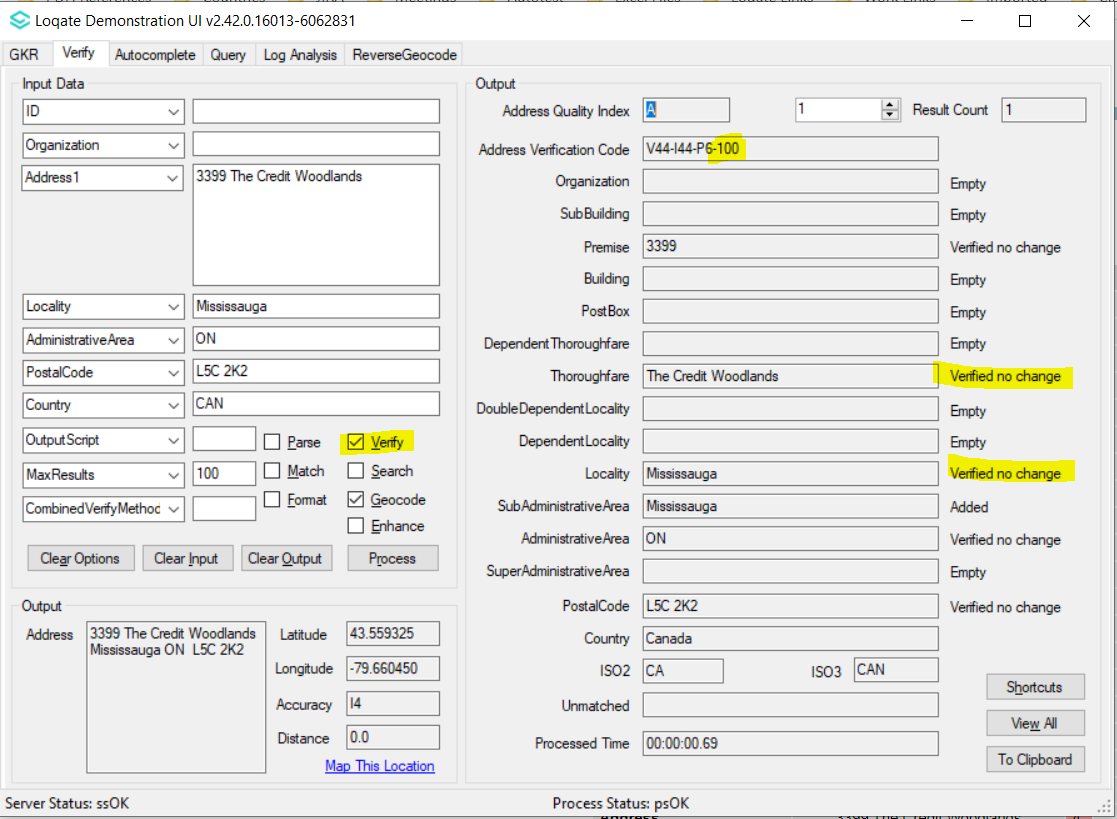 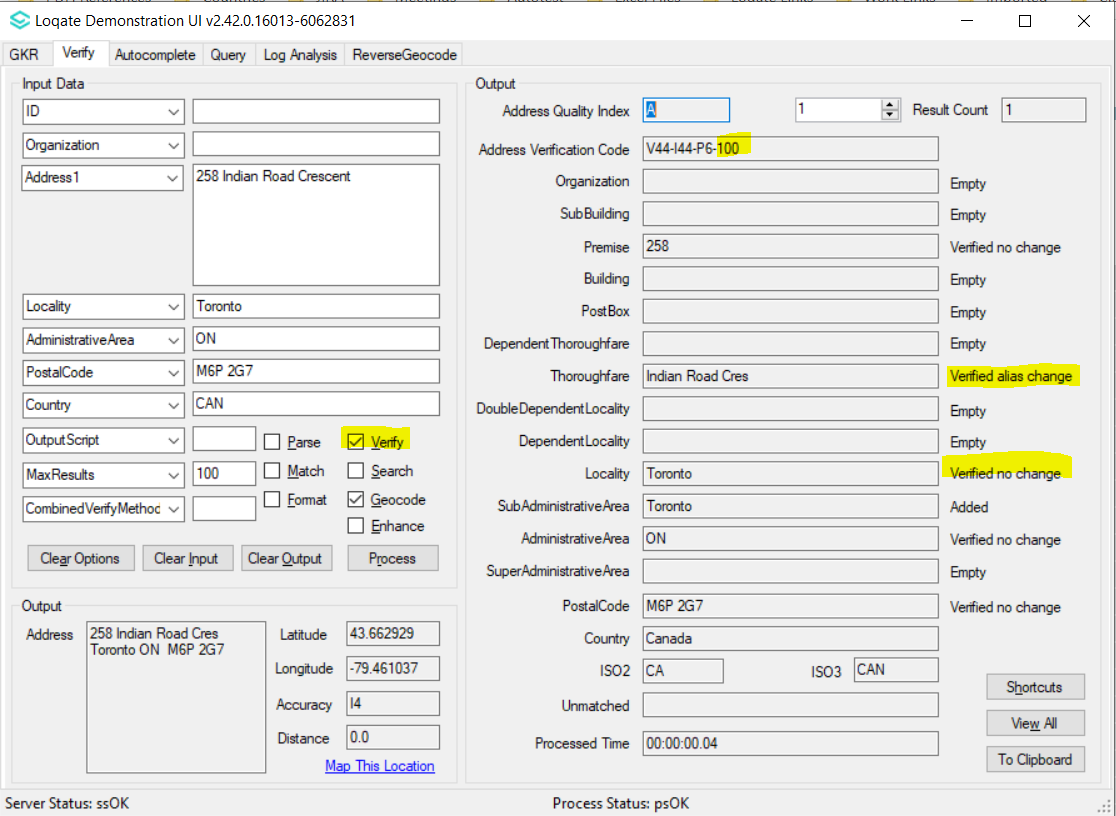 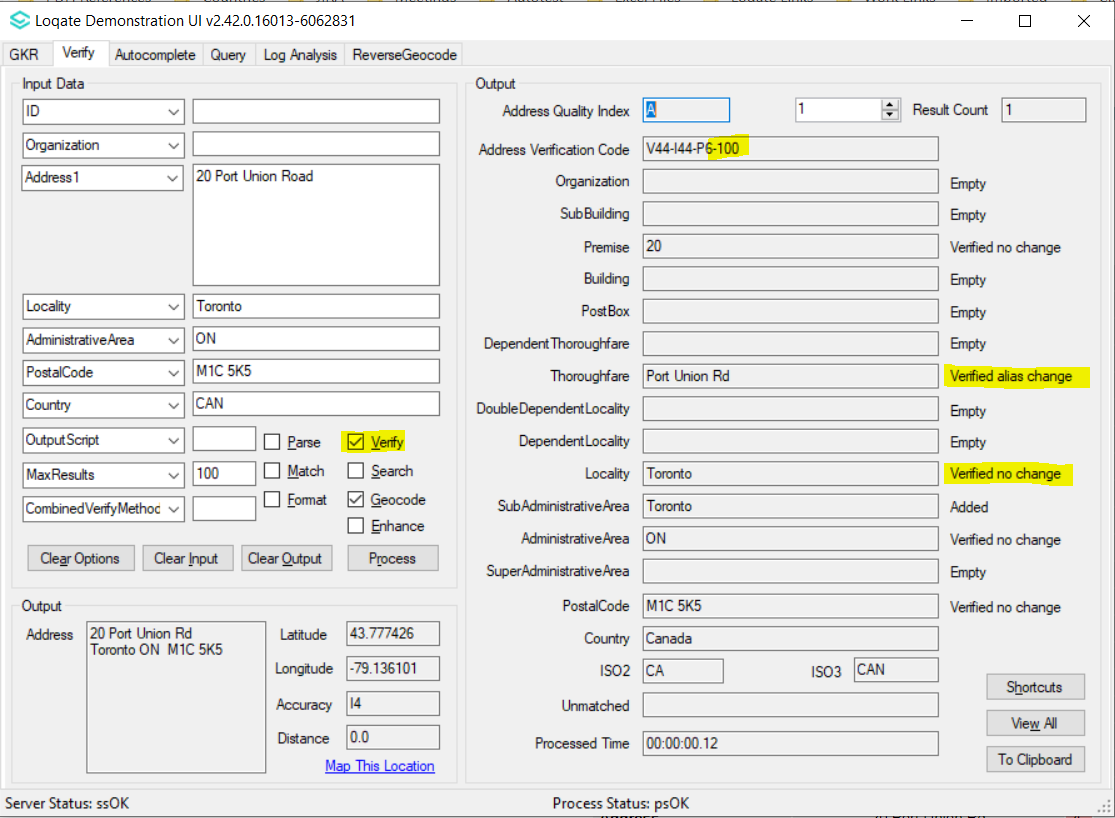 Case NumberChange DescriptionCategoryCountryExample AddressCAS-58833-X8Q9W5Improvement on Building parsing and Thoroughfare verification.DataESPAddress: hotel asturias , calle de sevilla 2, madrid, 28014
Country: ESPBefore Image Before Image Before Image After ImageAfter Image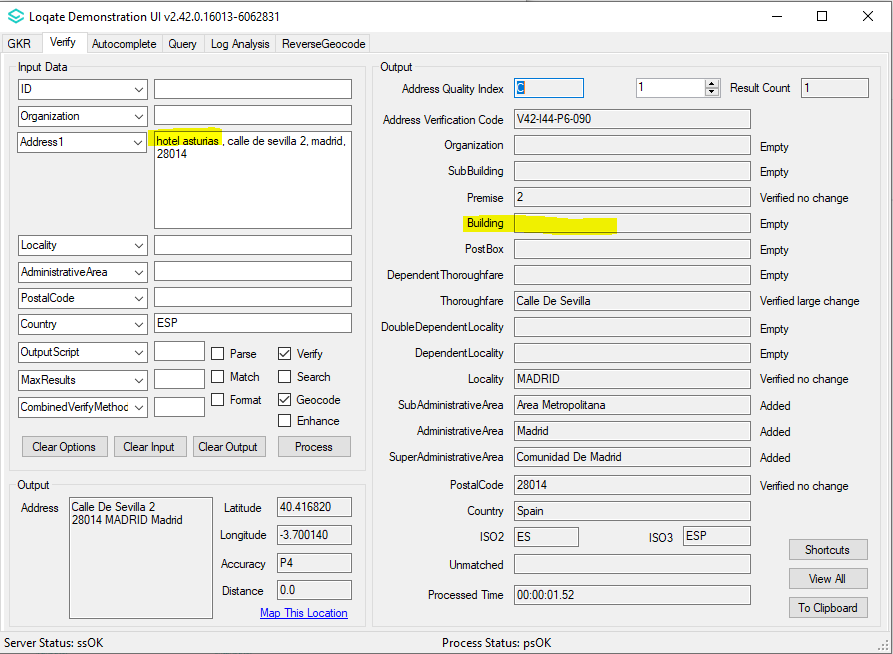 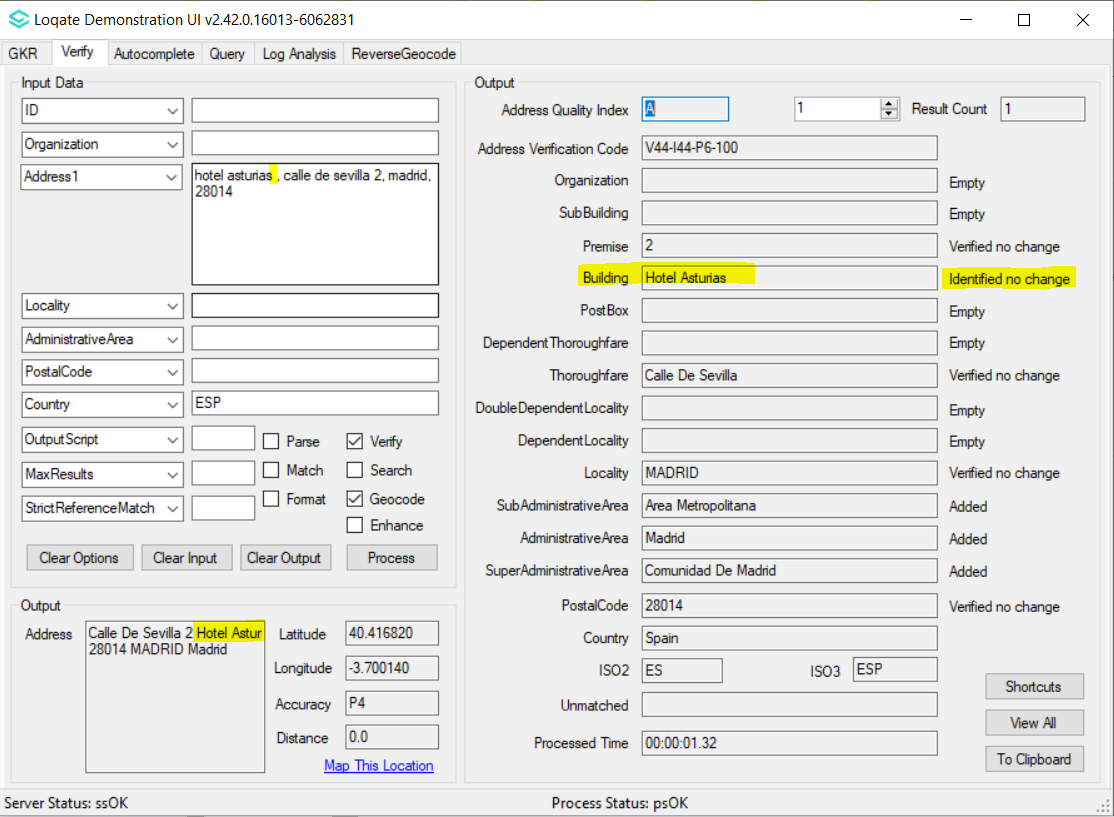 Case NumberChange DescriptionCategoryCountryExample AddressCAS-04783-J3G0W9Improvement on address parsing and verification when input have a mix of Native and Latin input.DataRUSAddress1: Ул Stachki pr-k 25
Locality: Rostov-na-Donu
Country: RussiaAddress1: Ул Gruzinskaya 7
Locality: Perm
Country: RussiaAddress1: Ул Lyambirskoe sh. 15
Locality: Saransk
Country: RussiaBefore Image Before Image Before Image After ImageAfter Image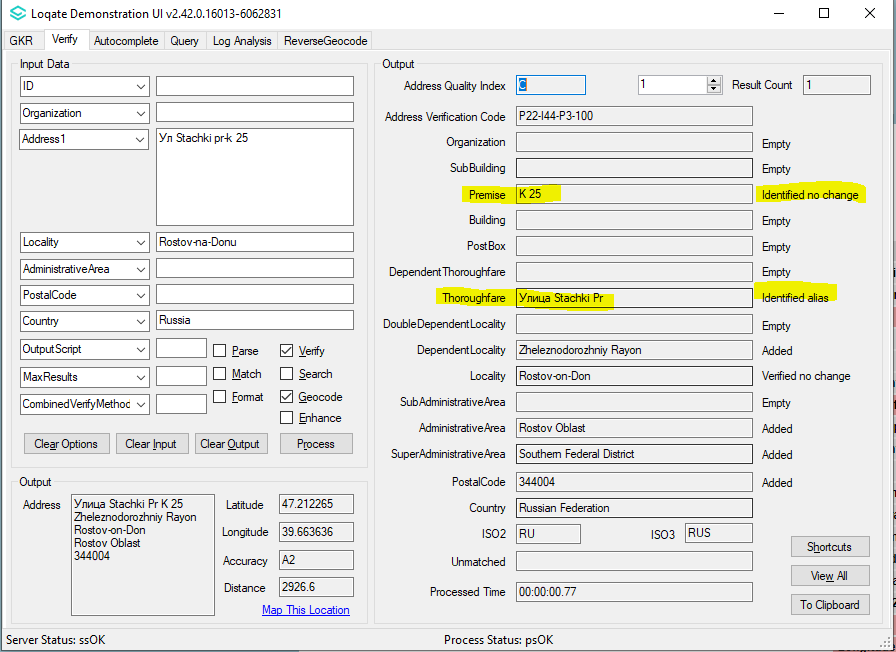 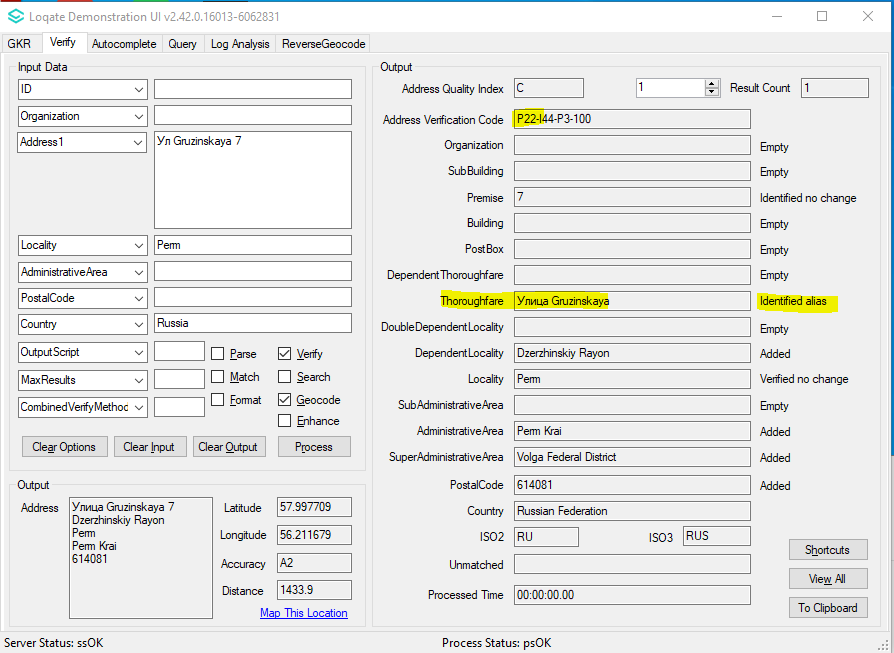 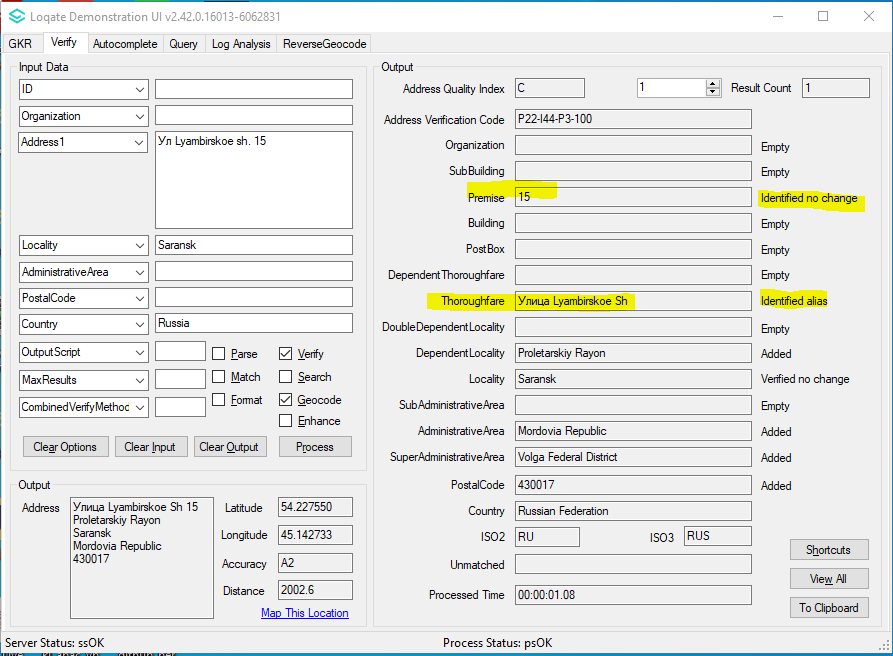 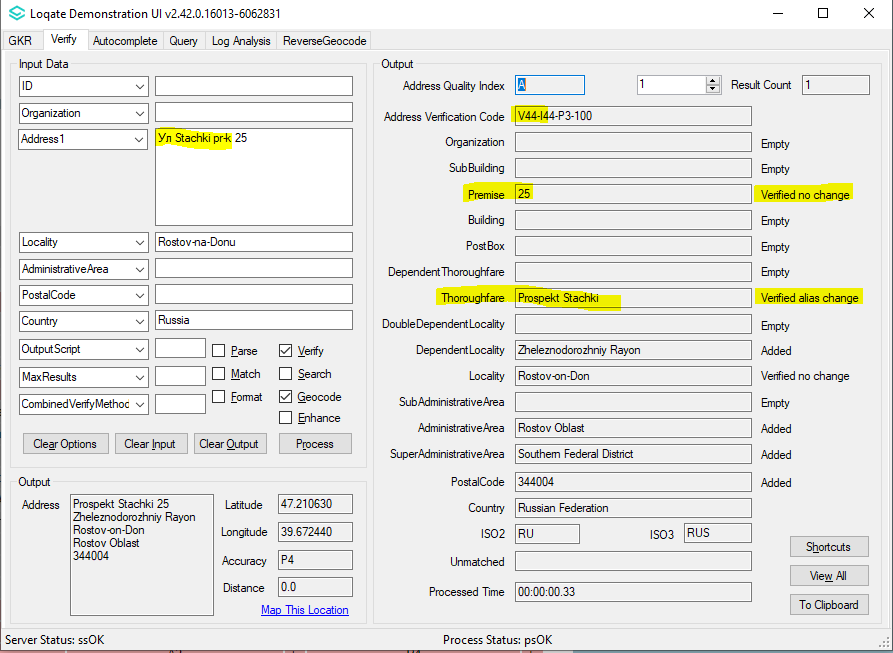 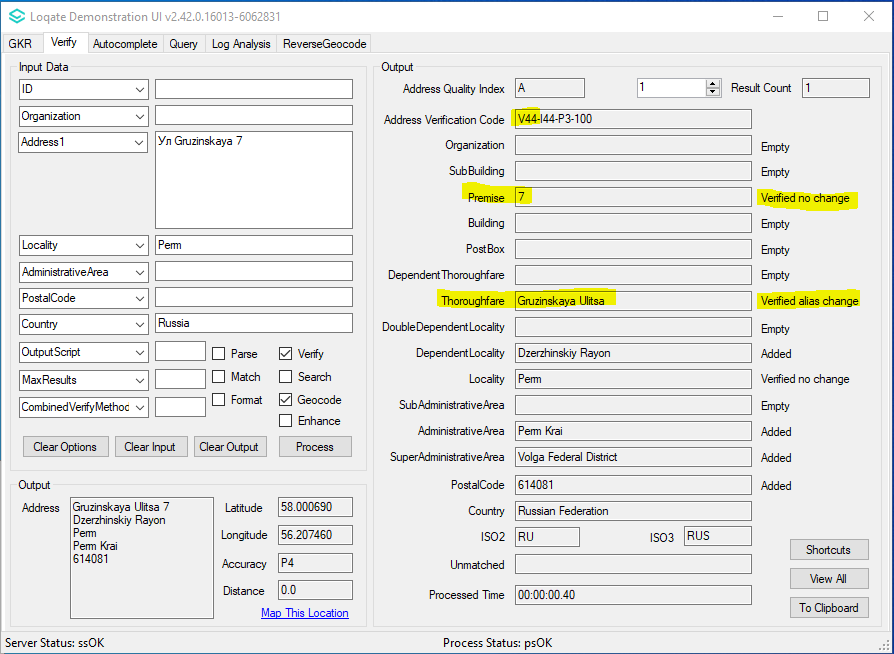 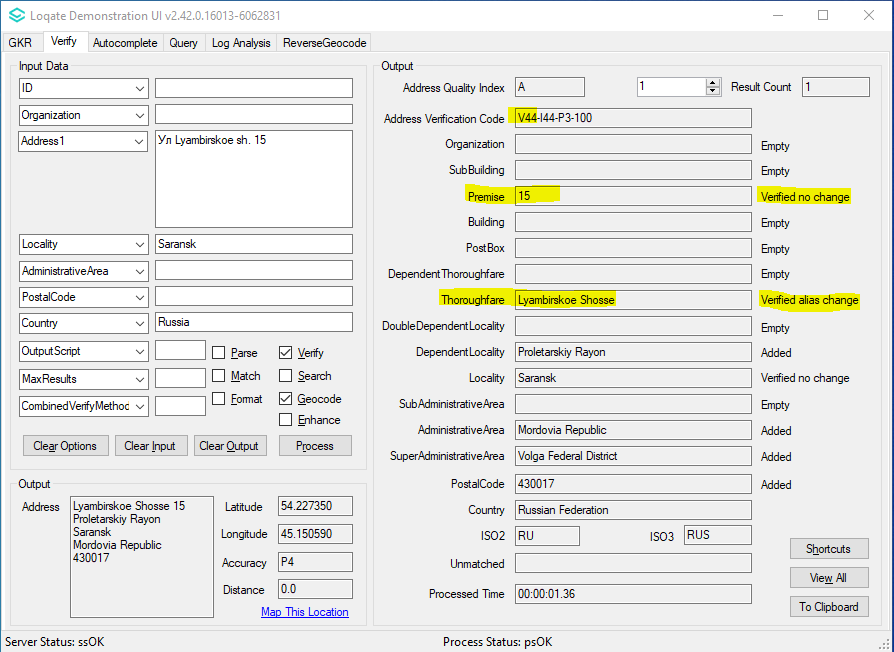 Case NumberChange DescriptionCategoryCountryExample AddressCAS-41802-G2M8S6Included a list of missing  PostalCode into Seed file.DataRUSSome of the PostalCodes that are missing now added into Seed file.Before Image Before Image Before Image After ImageAfter ImagePostalCodes not found in Seed file.PostalCodes not found in Seed file.PostalCodes not found in Seed file.PostalCodes found in newer Seed file.Locality        786462  SubAdministrativeArea   575758  Kalinovka<S=LATN,L=EN>|Калиновка<S=CYRL,L=RU>   423800|423871
Locality        575901  SubAdministrativeArea   575758  Kuperle<S=LATN,L=EN>|Куперле<S=CYRL,L=RU>       423800|423871
Locality        575977  SubAdministrativeArea   575758  Shukrale<S=LATN,L=EN>|Шукрале<S=CYRL,L=RU>      423800|423871
Locality        759997  SubAdministrativeArea   189233  Izbishchi<S=LATN,L=EN>|Избищи<S=CYRL,L=RU>      399844|399845|399850
Locality        576595  SubAdministrativeArea   576323  Danaurovka<S=LATN,L=EN>|Данауровка<S=CYRL,L=RU> 422951|422953
Locality        760537  SubAdministrativeArea   190947  Darenovka<S=LATN,L=EN>|$Daryonovka|Дареновка<S=CYRL,L=RU>|$Дарёновка    
398502|398506
Locality        760538  SubAdministrativeArea   190947  Davydovka<S=LATN,L=EN>|Давыдовка<S=CYRL,L=RU>   398502|398506
Locality        191129  SubAdministrativeArea   190947  Tyushevka<S=LATN,L=EN>|Тюшевка<S=CYRL,L=RU>     398502|398506
Locality        573693  SubAdministrativeArea   573660  Nizhnekamsk<S=LATN,L=EN>|$Nijnekamsk|$Nischnekamsk|$Nizjnekamsk|$Nižněkamsk|$Niznekamsk|$Nižnekamsk|$Niżniekamsk|
$Nyizsnyekamszk|$Nizniekamsk|Нижнекамск<S=CYRL,L=RU>|Νιζνεκάμσκ<S=GREK,L=EL> 422582|423551|423556|423570|423571|423572|423574|423575|423576|423577|423578|423579|423580|423582|423584|423585|423586|423587|423599
Locality        190231  SubAdministrativeArea   190182  Eletsky<S=LATN,L=EN>|$Eletskiy|Елецкий<S=CYRL,L=RU>     399741|399750|399762|399774PostalCodes found in newer Seed file.Locality        786462  SubAdministrativeArea   575758  Kalinovka<S=LATN,L=EN>|Калиновка<S=CYRL,L=RU>   423800|423871
Locality        575901  SubAdministrativeArea   575758  Kuperle<S=LATN,L=EN>|Куперле<S=CYRL,L=RU>       423800|423871
Locality        575977  SubAdministrativeArea   575758  Shukrale<S=LATN,L=EN>|Шукрале<S=CYRL,L=RU>      423800|423871
Locality        759997  SubAdministrativeArea   189233  Izbishchi<S=LATN,L=EN>|Избищи<S=CYRL,L=RU>      399844|399845|399850
Locality        576595  SubAdministrativeArea   576323  Danaurovka<S=LATN,L=EN>|Данауровка<S=CYRL,L=RU> 422951|422953
Locality        760537  SubAdministrativeArea   190947  Darenovka<S=LATN,L=EN>|$Daryonovka|Дареновка<S=CYRL,L=RU>|$Дарёновка    
398502|398506
Locality        760538  SubAdministrativeArea   190947  Davydovka<S=LATN,L=EN>|Давыдовка<S=CYRL,L=RU>   398502|398506
Locality        191129  SubAdministrativeArea   190947  Tyushevka<S=LATN,L=EN>|Тюшевка<S=CYRL,L=RU>     398502|398506
Locality        573693  SubAdministrativeArea   573660  Nizhnekamsk<S=LATN,L=EN>|$Nijnekamsk|$Nischnekamsk|$Nizjnekamsk|$Nižněkamsk|$Niznekamsk|$Nižnekamsk|$Niżniekamsk|
$Nyizsnyekamszk|$Nizniekamsk|Нижнекамск<S=CYRL,L=RU>|Νιζνεκάμσκ<S=GREK,L=EL> 422582|423551|423556|423570|423571|423572|423574|423575|423576|423577|423578|423579|423580|423582|423584|423585|423586|423587|423599
Locality        190231  SubAdministrativeArea   190182  Eletsky<S=LATN,L=EN>|$Eletskiy|Елецкий<S=CYRL,L=RU>     399741|399750|399762|399774Case NumberChange DescriptionCategoryCountryExample AddressCAS-37251-G7B9D2Removed "office" from thoroughfare namesDataHKGAddress1: ROOM 402 4/F
Address2: CHUN YU HOUSE
Address3: SAM SHING ESTATE
Address4: TUEN MUN
Locality: NEW TERRITORIES 
Country: HKGBefore Image Before Image Before Image After ImageAfter Image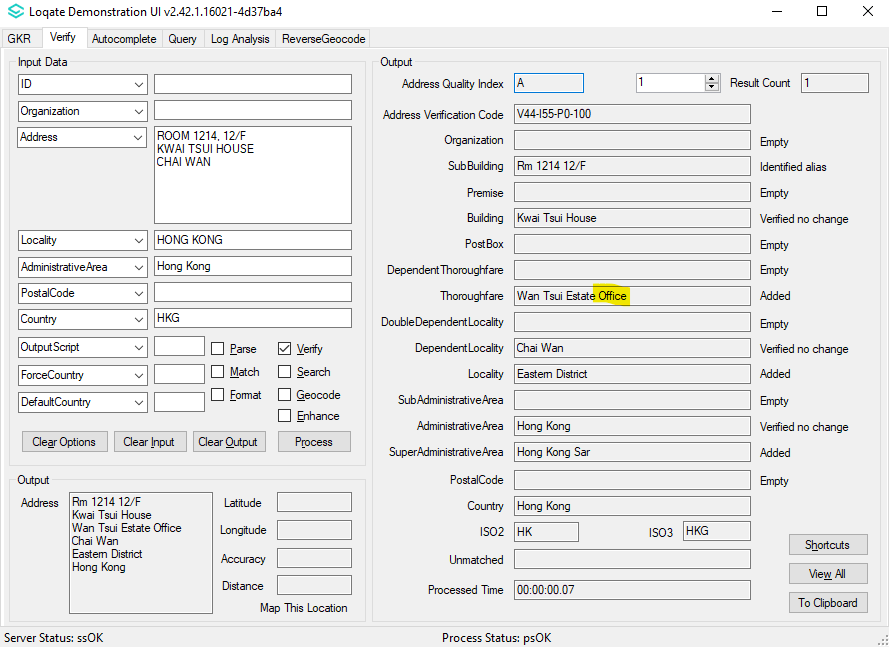 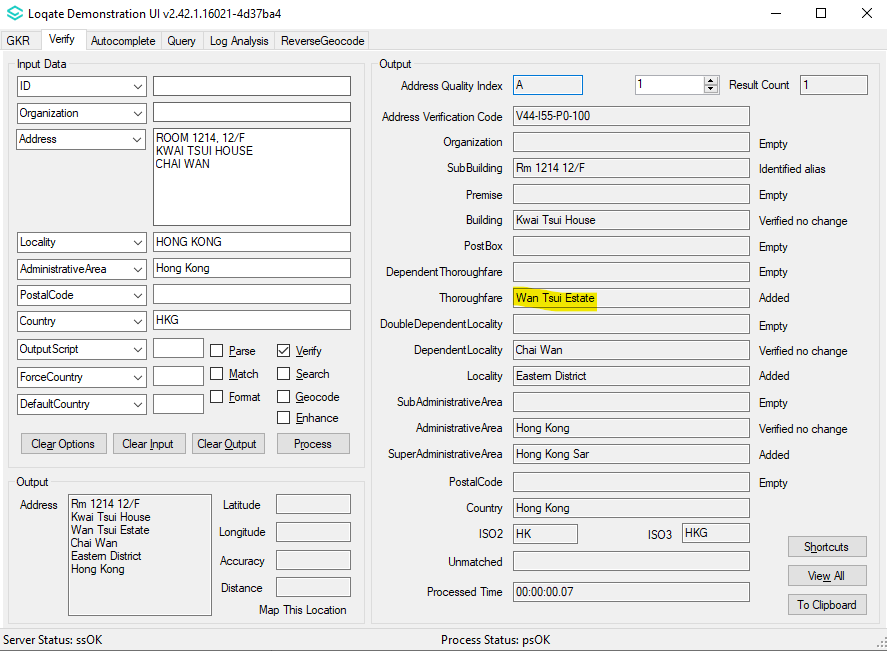 Case NumberChange DescriptionCategoryCountryExample AddressCAS-63818-R6K3Q0Improved the parsing of "IE-D" as an AdministrativeArea 
to match Regular IE dataData PremiumIRLAddress1: St James Gate
Locality: Dublin
AdministrativeArea: IE-D
PostalCode: 8
Country: IEBefore Image Before Image Before Image After ImageAfter Image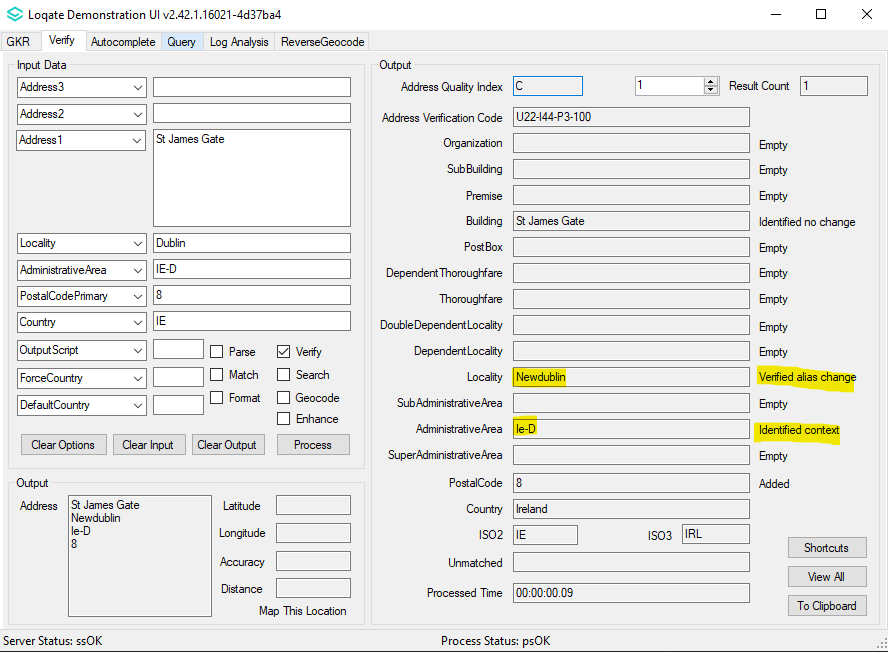 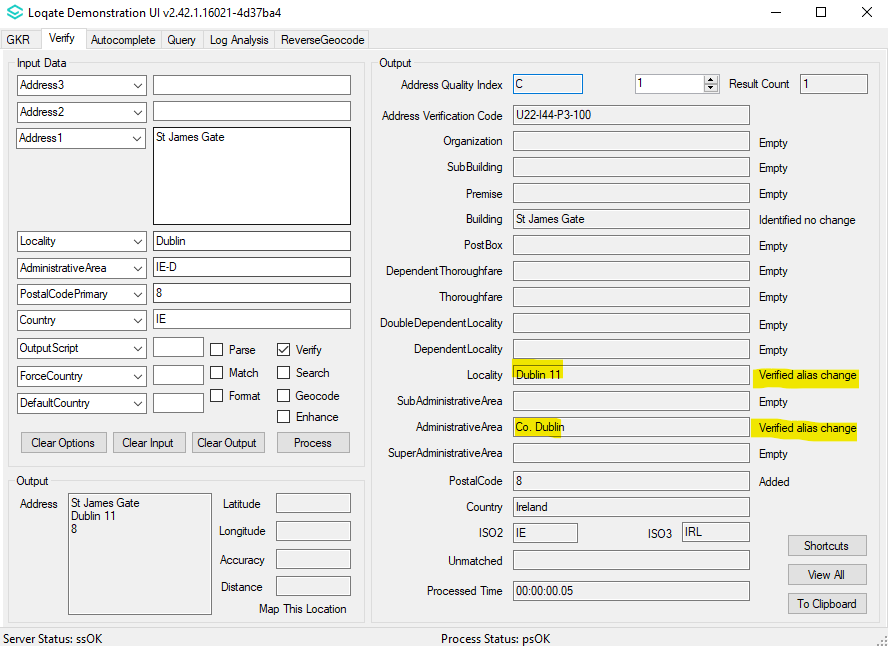 Case NumberChange DescriptionCategoryCountryExample AddressCAS-69120-V3R1W2Improved the parsing of 藥庫 as OrganizationTypeDataTWNAddress1: 軍校路５５３號Ｂ１藥庫
Locality: 左營區 
AdministrativeArea: 左營區 
PostalCode: 81342 
Country: TWBefore Image Before Image Before Image After ImageAfter Image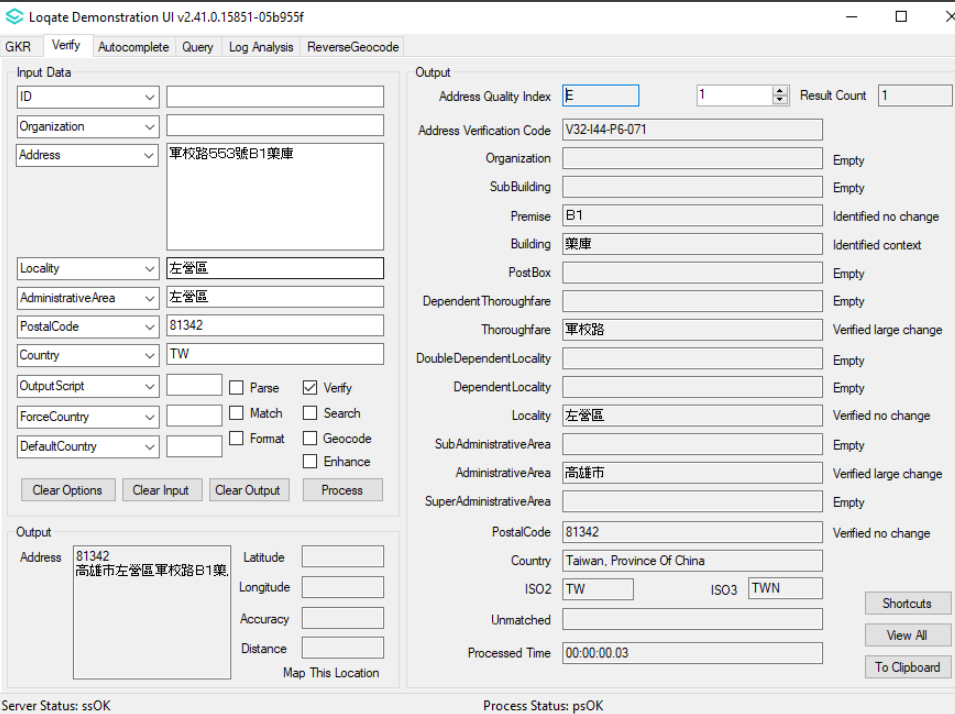 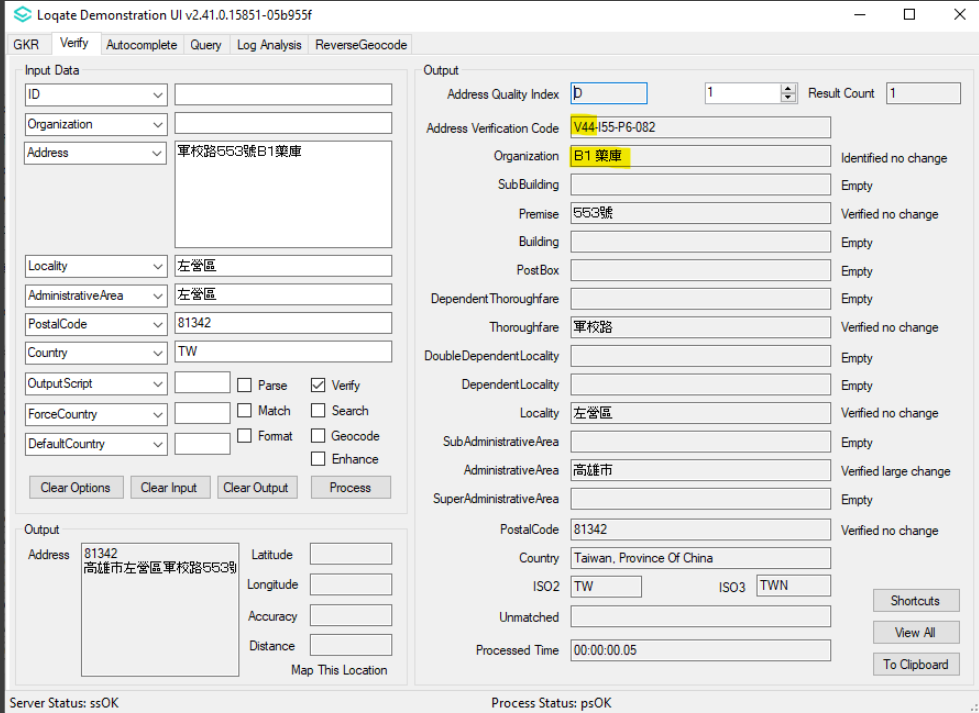 Case NumberChange DescriptionCategoryCountryExample AddressCAS-65846-Q5Y9Y5Improvement is made within the USA geocode reference data to improve geocoding level DataUSAAddress1: 9750 GRAY RD, CARMEL, IN 46280, USBefore Image Before Image Before Image After ImageAfter Image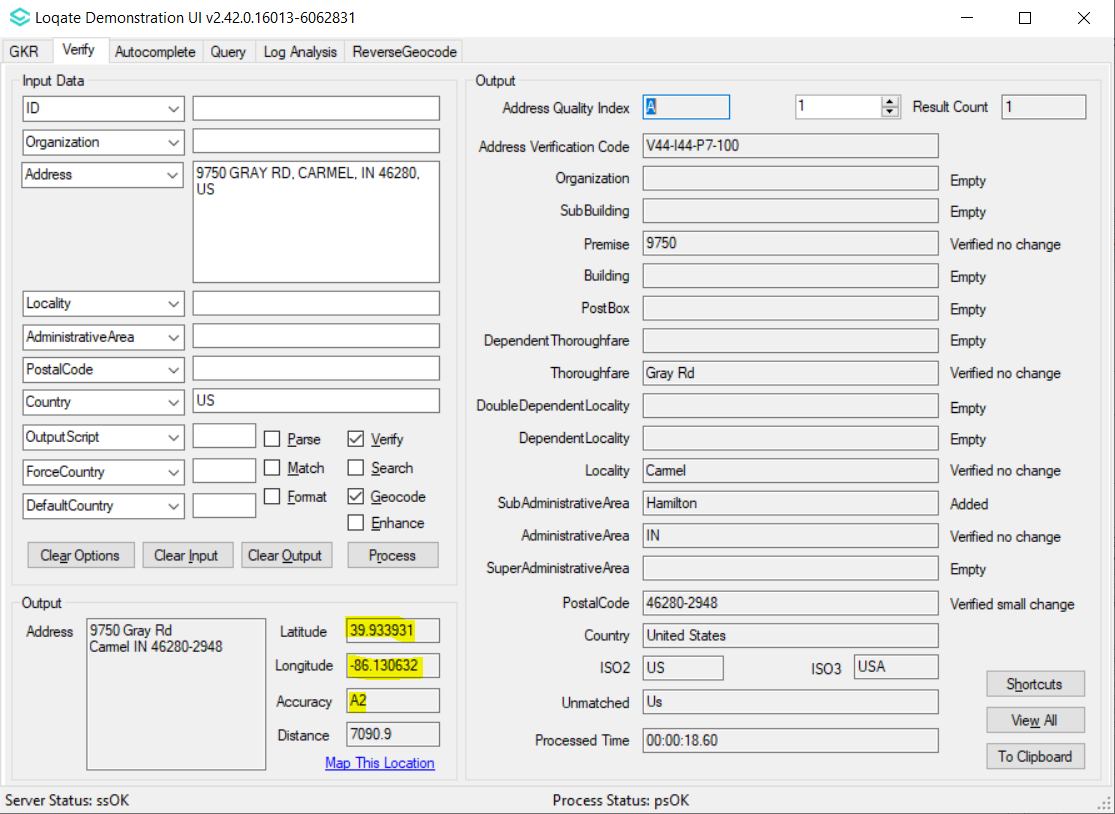 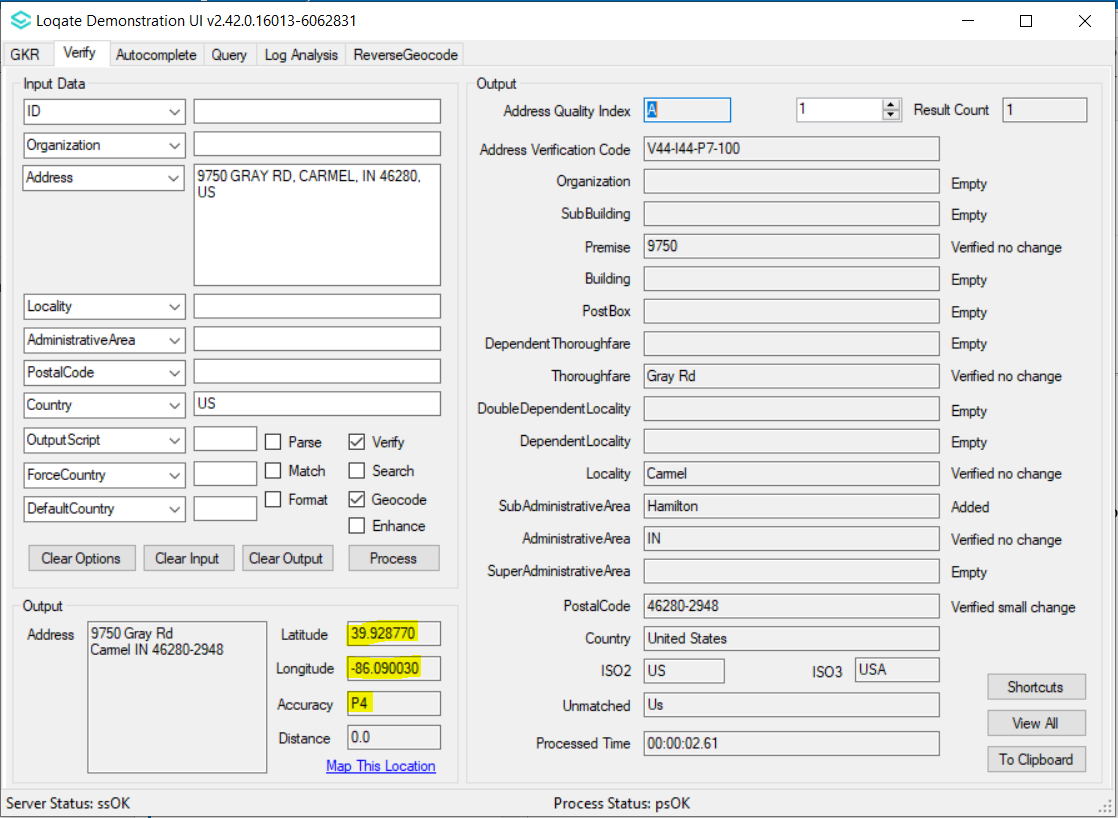 Case NumberChange DescriptionCategoryCountryExample AddressCAS-68777-G3W7N9Removal of "M." suffix from Miesto name (under Locality field)DataPOLAddress1: Wolności 18A, 08-300 Sokołów Podlaski
Country: PLBefore Image Before Image Before Image After ImageAfter Image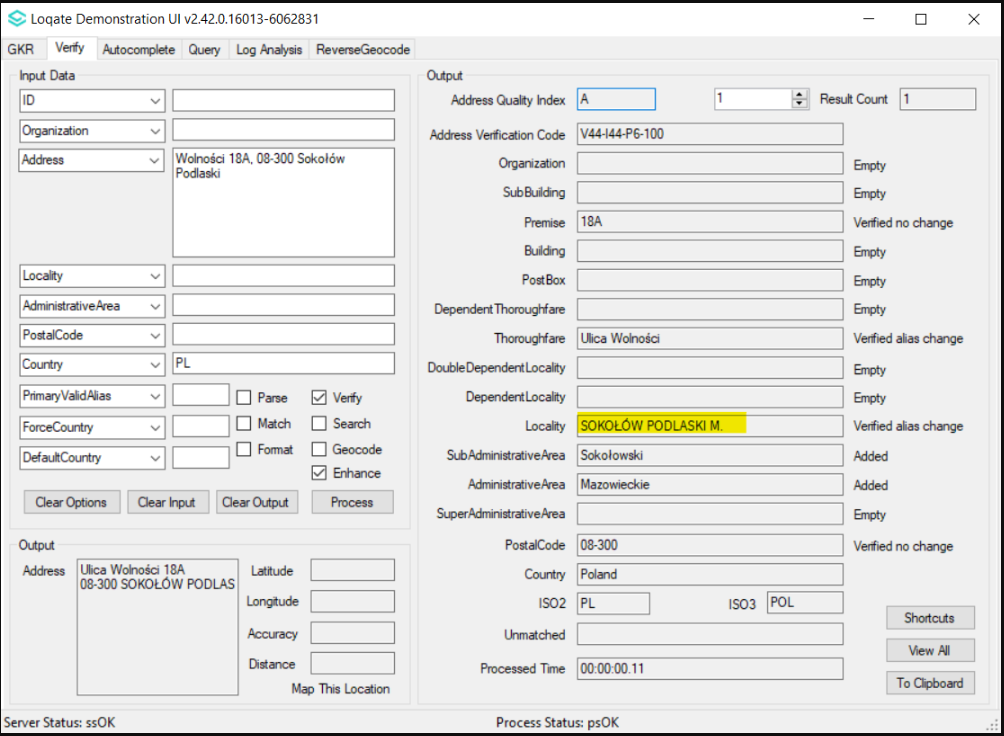 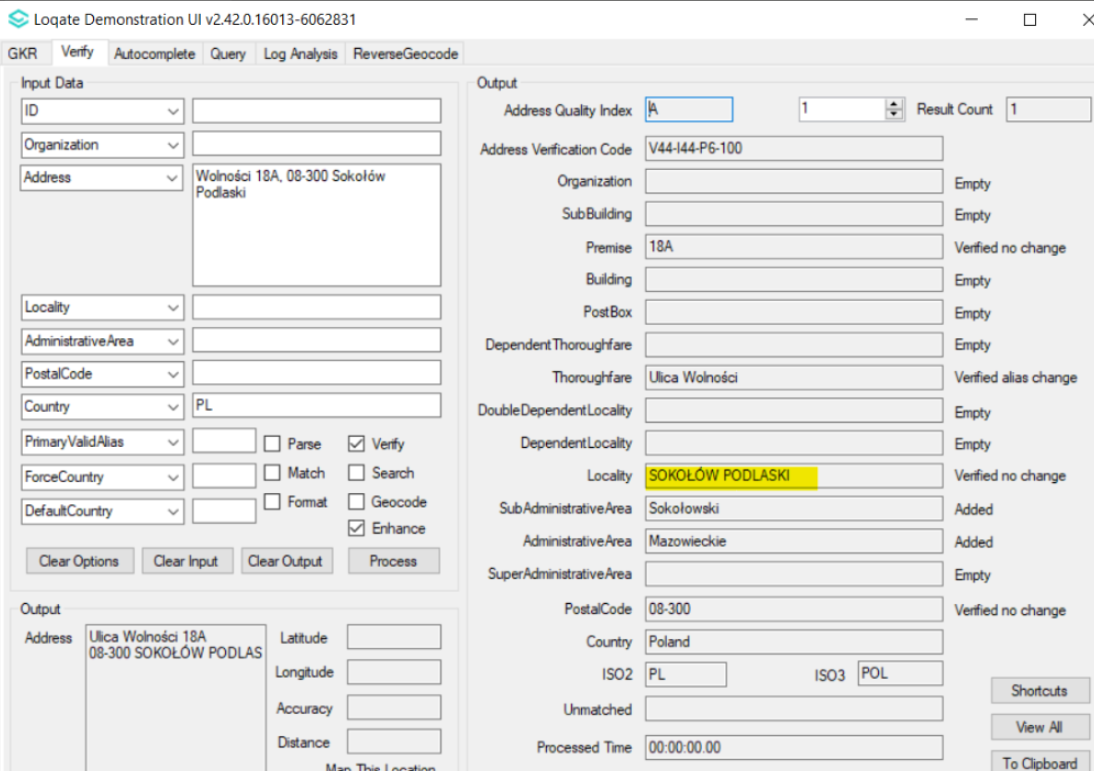 Case NumberChange DescriptionCategoryCountryExample AddressCAS-53731-X3C5L8Added list of missing postal code.DataNOR-Before ImageBefore ImageBefore ImageAfter ImageAfter ImagePostalCodes not found in Seed file.PostalCodes not found in Seed file.PostalCodes not found in Seed file.PostalCodes found in newer Seed file.
Locality        809399  SubAdministrativeArea   626258  Hopen<S=LATN,L=NB>      9174
Locality        809401  SubAdministrativeArea   626258  Sveagruva<S=LATN,L=NB>  9175
Locality        809398  SubAdministrativeArea   626258  Bjørnøya<S=LATX,L=NB>|-Bjornoya 9176
Locality        809397  SubAdministrativeArea   626258  Barentsburg<S=LATN,L=NB>        9178
Locality        89051   SubAdministrativeArea   89047   Oslo<S=LATN,L=NB>      
0001|0018|0021|0024|0028|0030|0031|0032|0033|0034|0040|0045|0046|0047|0048|0055|0060|0081|0101|0102|0103|0104|0105|0106|0107|0109|0110|0111|0112|0113|0114|0115
|0116|0117|0118|0119| 0120|0121|0122|0123|0124|0125|0128|0129|0130|0131|0132|0133|0134|0135|0136|0138|0140|0201|0202|0203|0204|0207|0208|0211|0212|0213|0214|0215
|0216|0217|0218|0230|0240|0244|0247|0301|0302|0303|0304|0305|0306|0307|0308|0309|0311|0313|0314|0315|0316|0317|0318|0319|0323|0330|0401|0402|0403|0404|0405|0406
|0408|0409|0410|0411|0412|0413|0415|0421|0422|0423|0424|0440|0441|0442|0501|0502|0503|0504|0505|0506|0507|0508|0509|0510|0511|0512|0513|0515|0516|0517|0518|0520
|0540|0601|0602|0603|0604|0605|0606|0607|0608|0609|0611|0612|0613|0614|0615|0616|0617|0618|0619|0620|0621|0622|0623|0624|0626|0701|0702|0705|0710|0712|0801|0805
|0806|0807|0840|0901|0902|0903|0904|0905|0907|0908|0913|0914|0915|1001|1003|1005|1006|1007|1008|1009|1011|1101|1102|1108|1109|1112|1201|1203|1204|1205|1207|1214|1215Locality        782253  SubAdministrativeArea   782203  Jan Mayen<S=LATN,L=NB>  8099PostalCodes found in newer Seed file.
Locality        809399  SubAdministrativeArea   626258  Hopen<S=LATN,L=NB>      9174
Locality        809401  SubAdministrativeArea   626258  Sveagruva<S=LATN,L=NB>  9175
Locality        809398  SubAdministrativeArea   626258  Bjørnøya<S=LATX,L=NB>|-Bjornoya 9176
Locality        809397  SubAdministrativeArea   626258  Barentsburg<S=LATN,L=NB>        9178
Locality        89051   SubAdministrativeArea   89047   Oslo<S=LATN,L=NB>      
0001|0018|0021|0024|0028|0030|0031|0032|0033|0034|0040|0045|0046|0047|0048|0055|0060|0081|0101|0102|0103|0104|0105|0106|0107|0109|0110|0111|0112|0113|0114|0115
|0116|0117|0118|0119| 0120|0121|0122|0123|0124|0125|0128|0129|0130|0131|0132|0133|0134|0135|0136|0138|0140|0201|0202|0203|0204|0207|0208|0211|0212|0213|0214|0215
|0216|0217|0218|0230|0240|0244|0247|0301|0302|0303|0304|0305|0306|0307|0308|0309|0311|0313|0314|0315|0316|0317|0318|0319|0323|0330|0401|0402|0403|0404|0405|0406
|0408|0409|0410|0411|0412|0413|0415|0421|0422|0423|0424|0440|0441|0442|0501|0502|0503|0504|0505|0506|0507|0508|0509|0510|0511|0512|0513|0515|0516|0517|0518|0520
|0540|0601|0602|0603|0604|0605|0606|0607|0608|0609|0611|0612|0613|0614|0615|0616|0617|0618|0619|0620|0621|0622|0623|0624|0626|0701|0702|0705|0710|0712|0801|0805
|0806|0807|0840|0901|0902|0903|0904|0905|0907|0908|0913|0914|0915|1001|1003|1005|1006|1007|1008|1009|1011|1101|1102|1108|1109|1112|1201|1203|1204|1205|1207|1214|1215Locality        782253  SubAdministrativeArea   782203  Jan Mayen<S=LATN,L=NB>  8099